                     SYLLABUS:                  UNIT IV                ADVANCED DATA MODELS                             9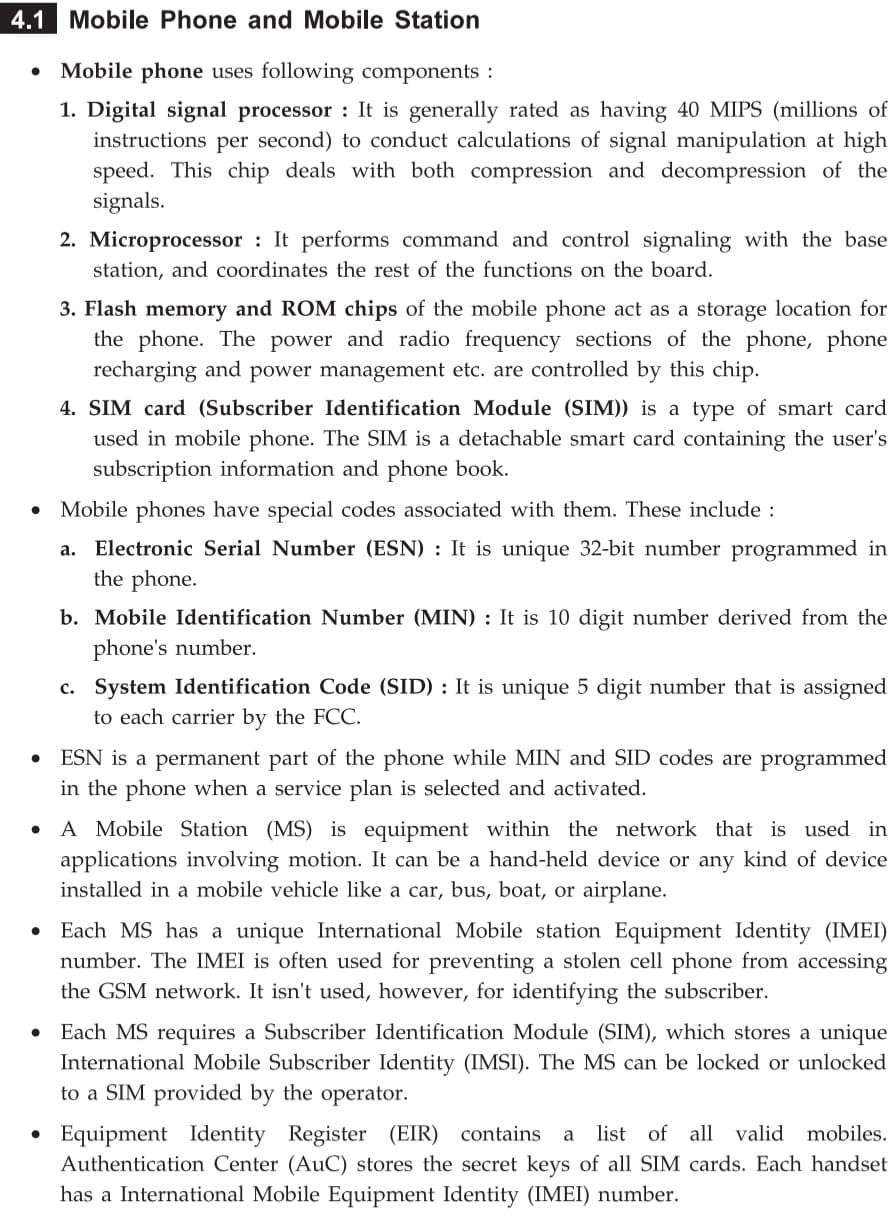 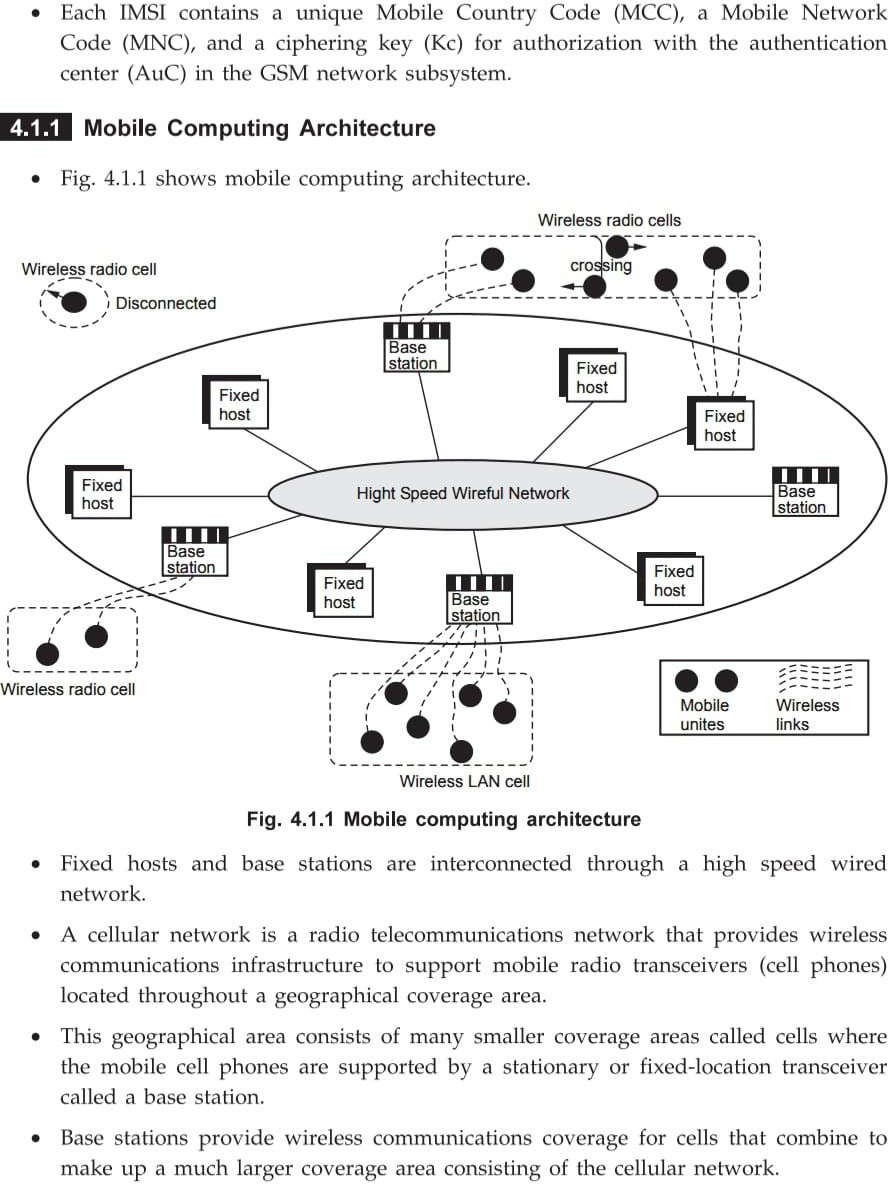 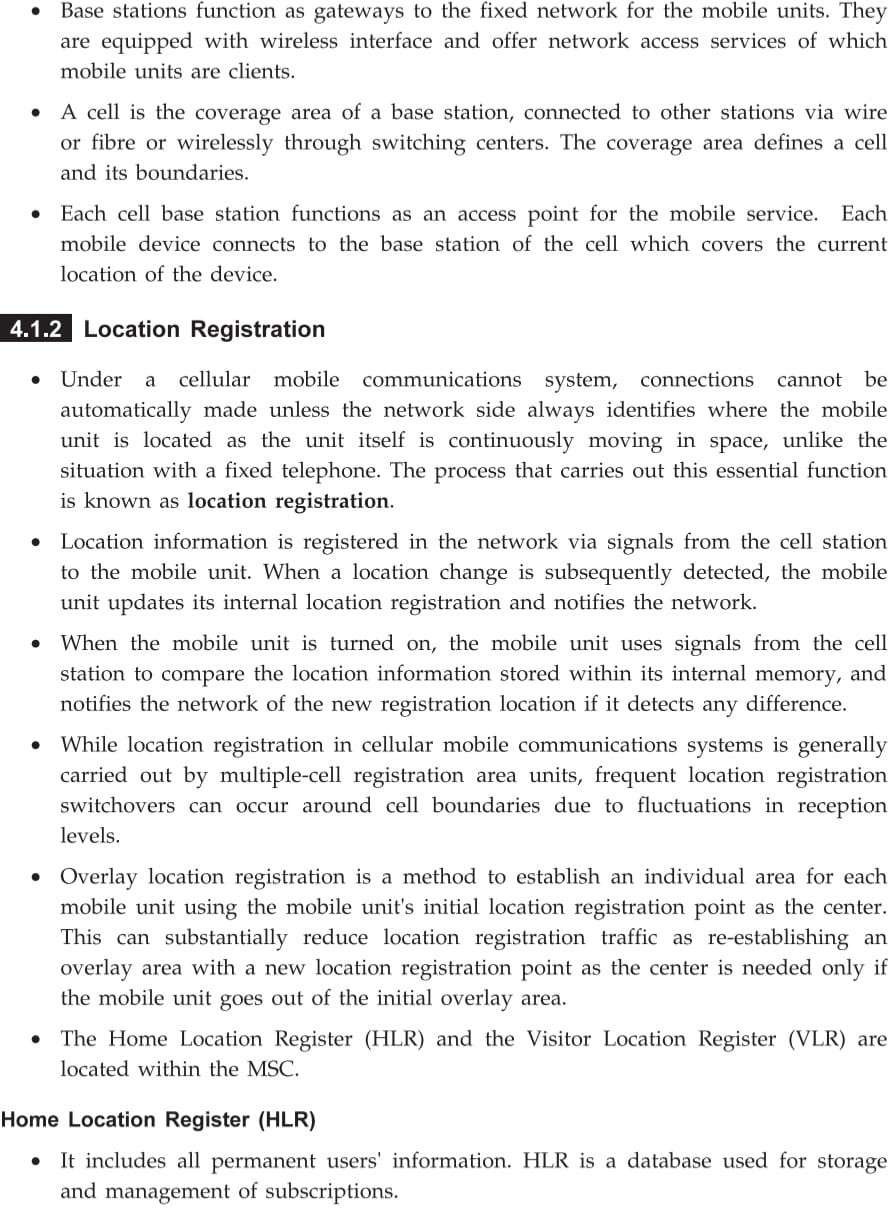 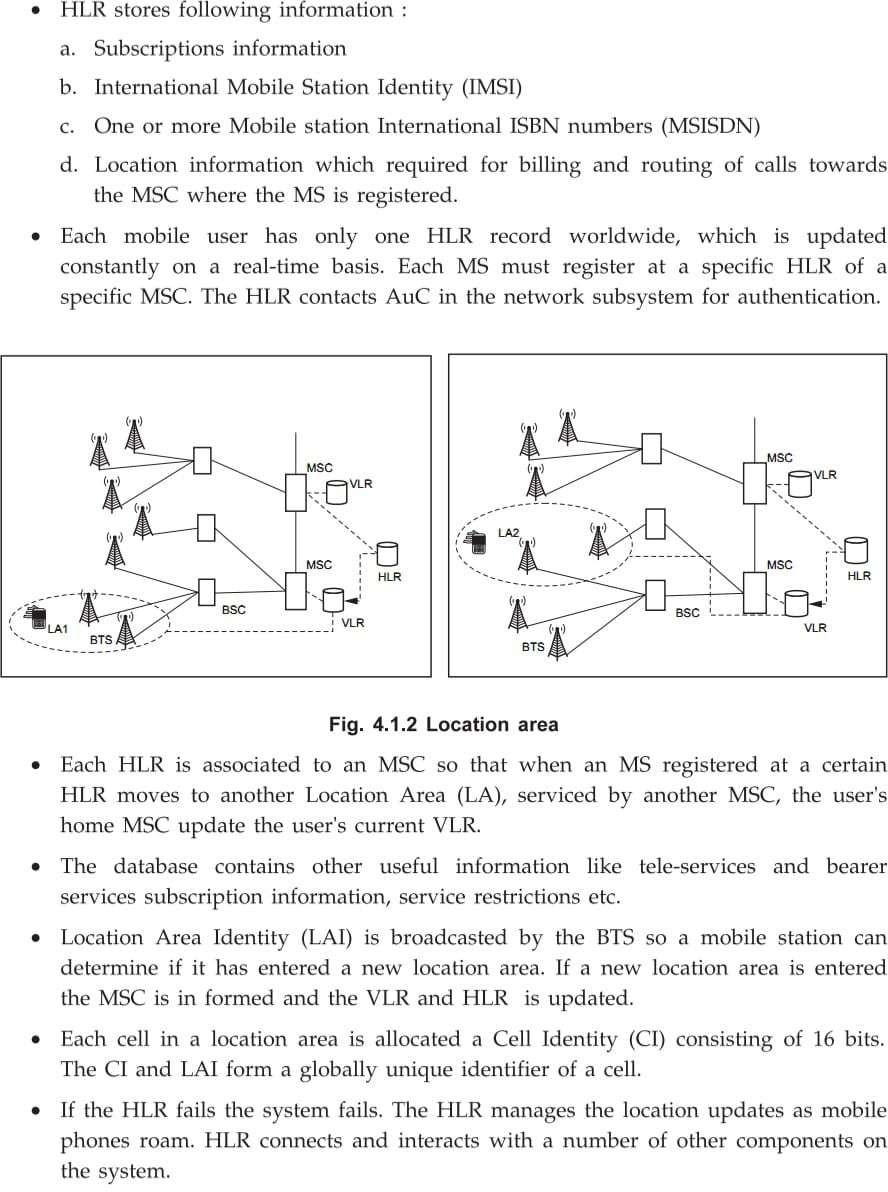 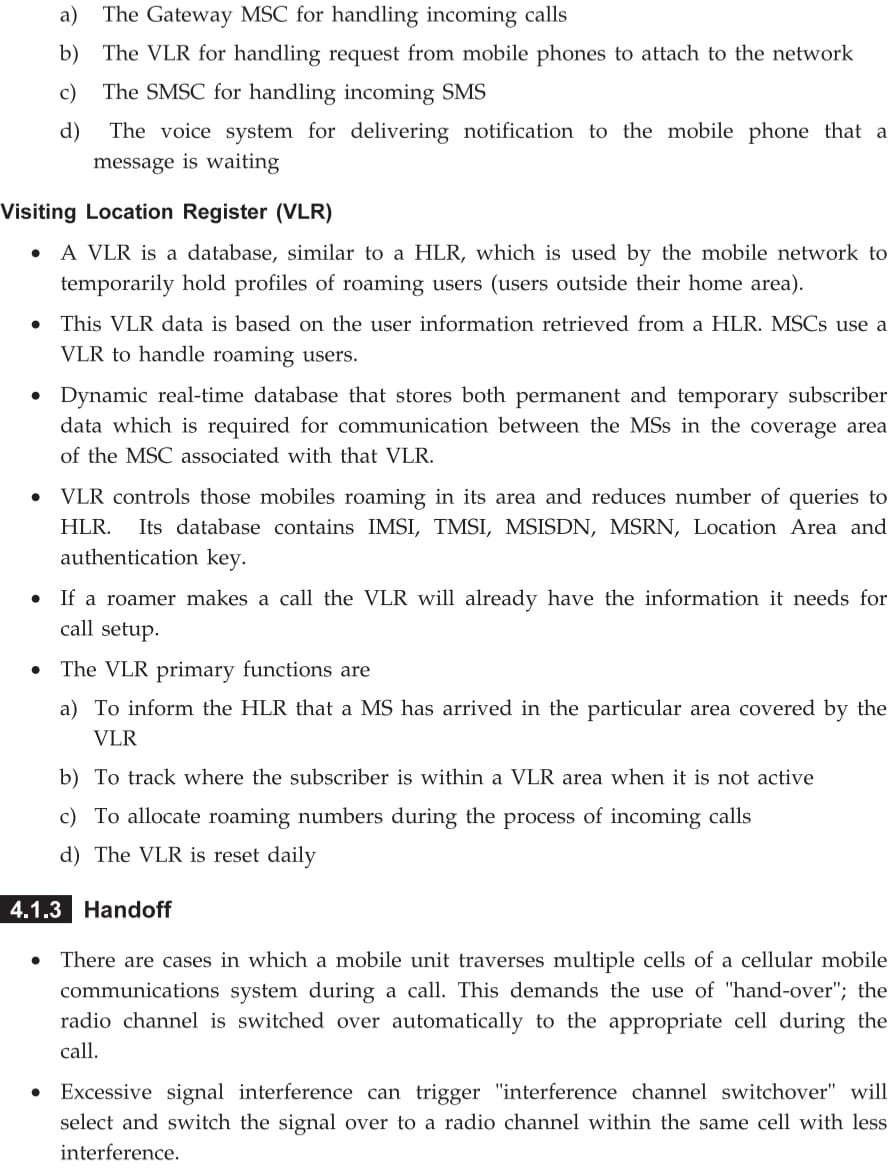 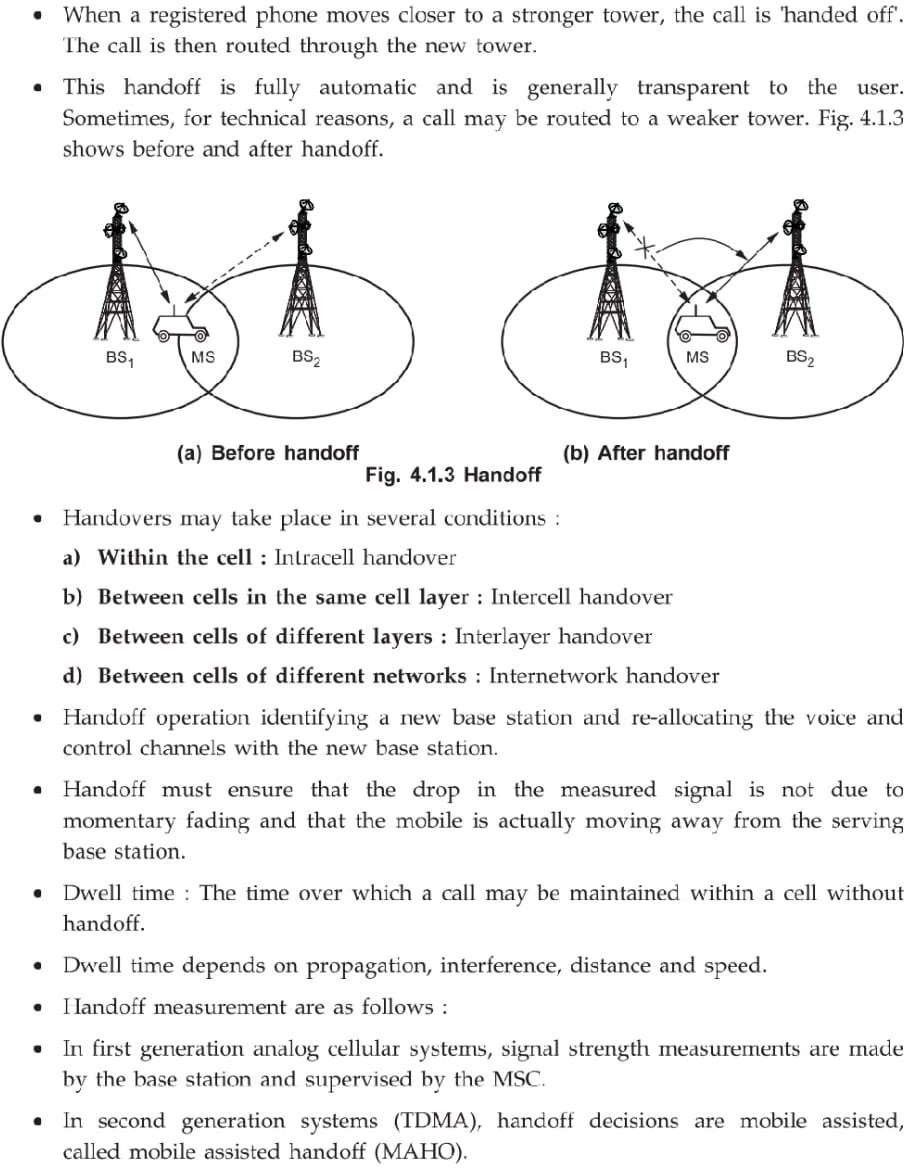 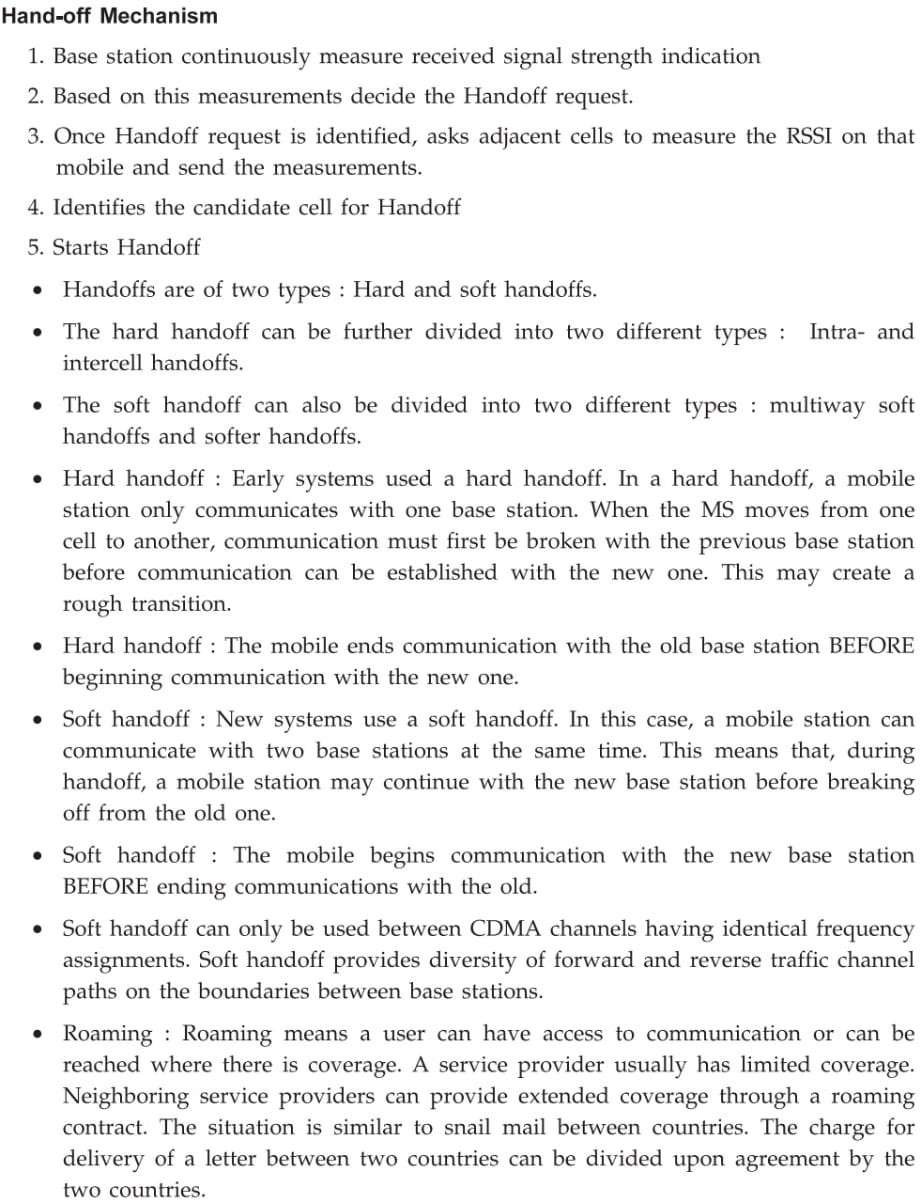 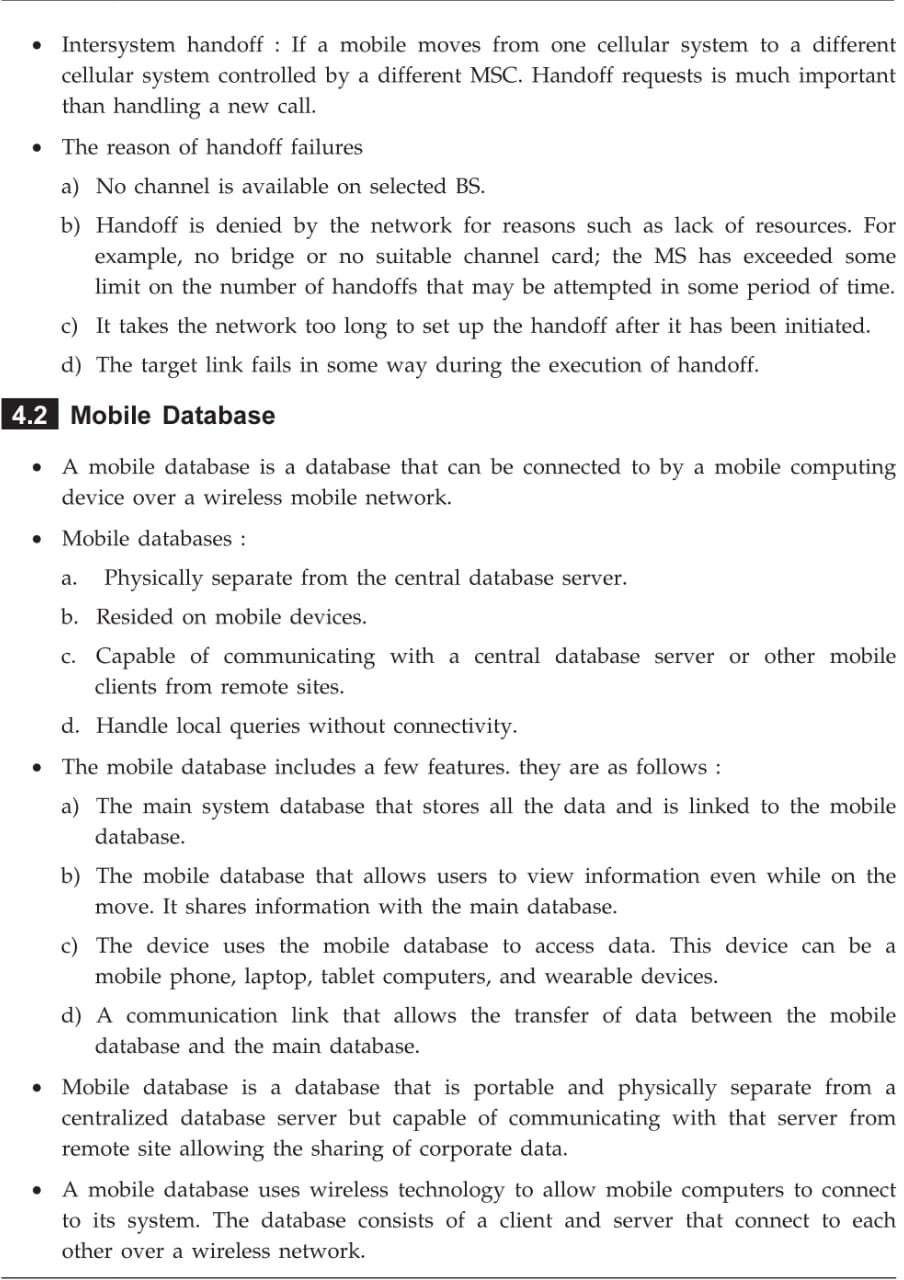 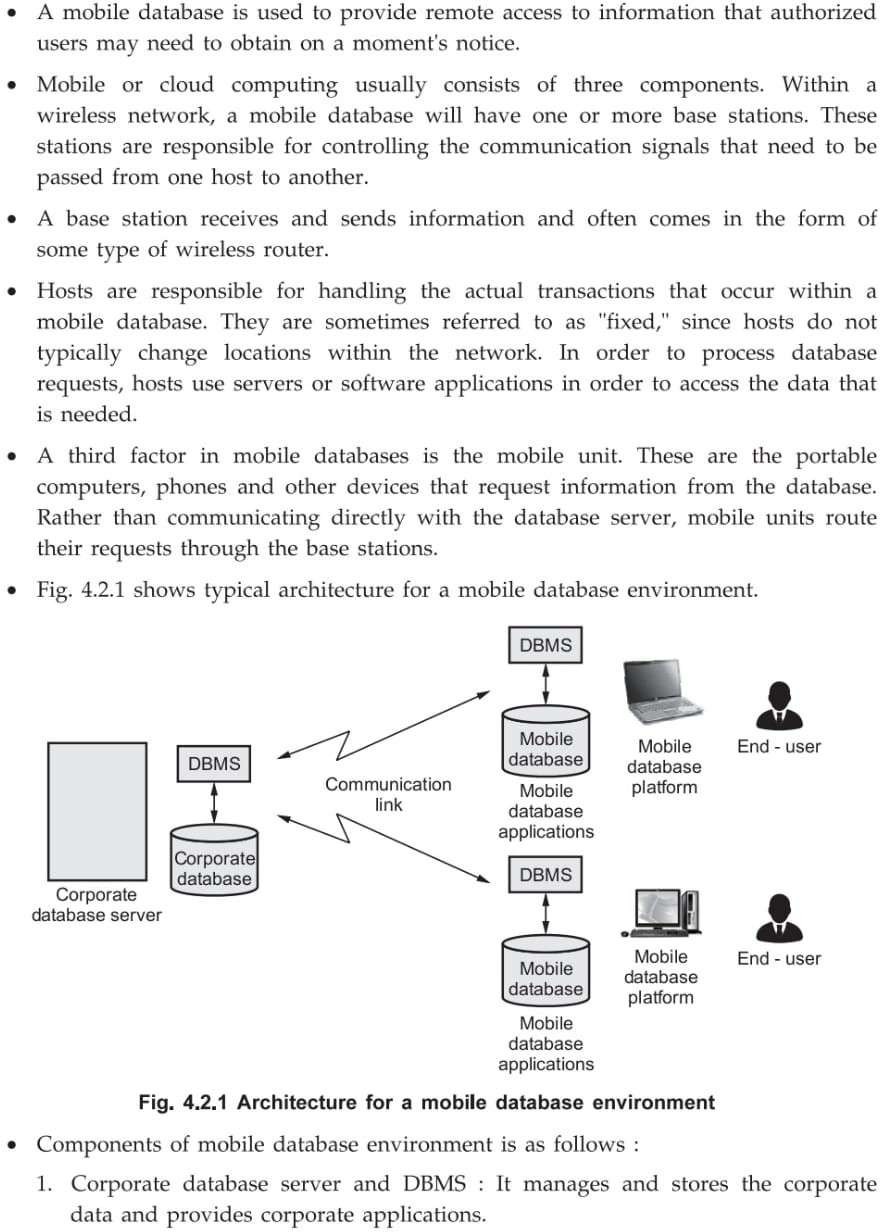 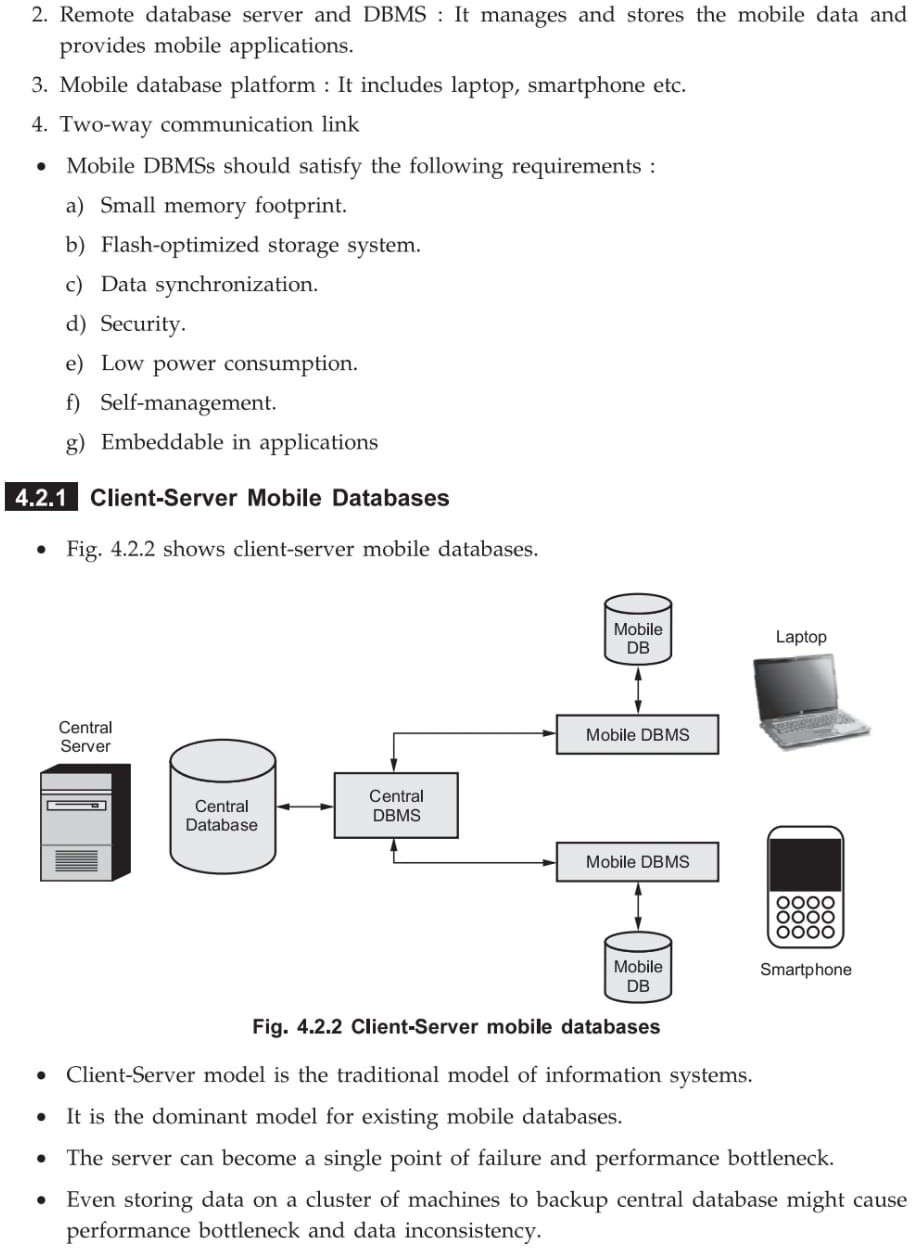 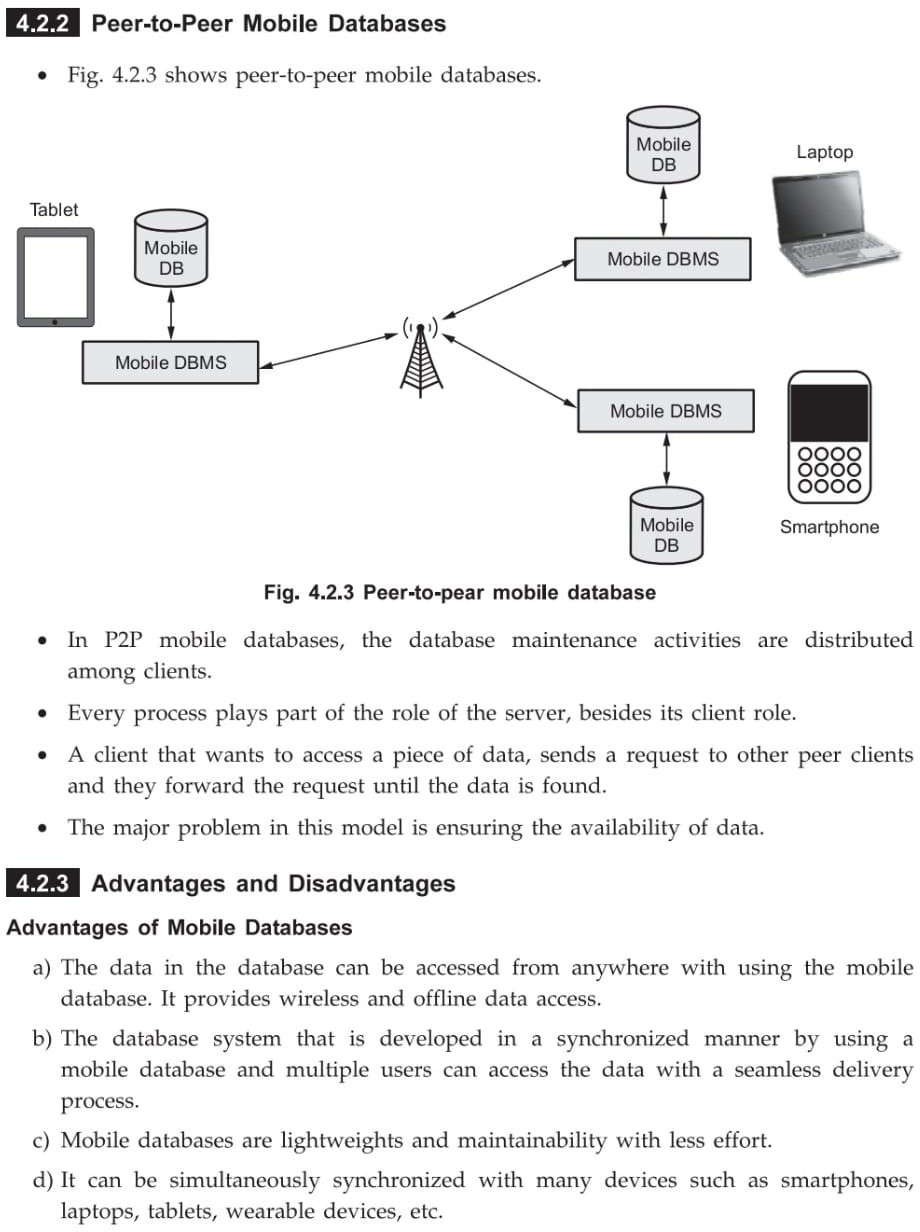 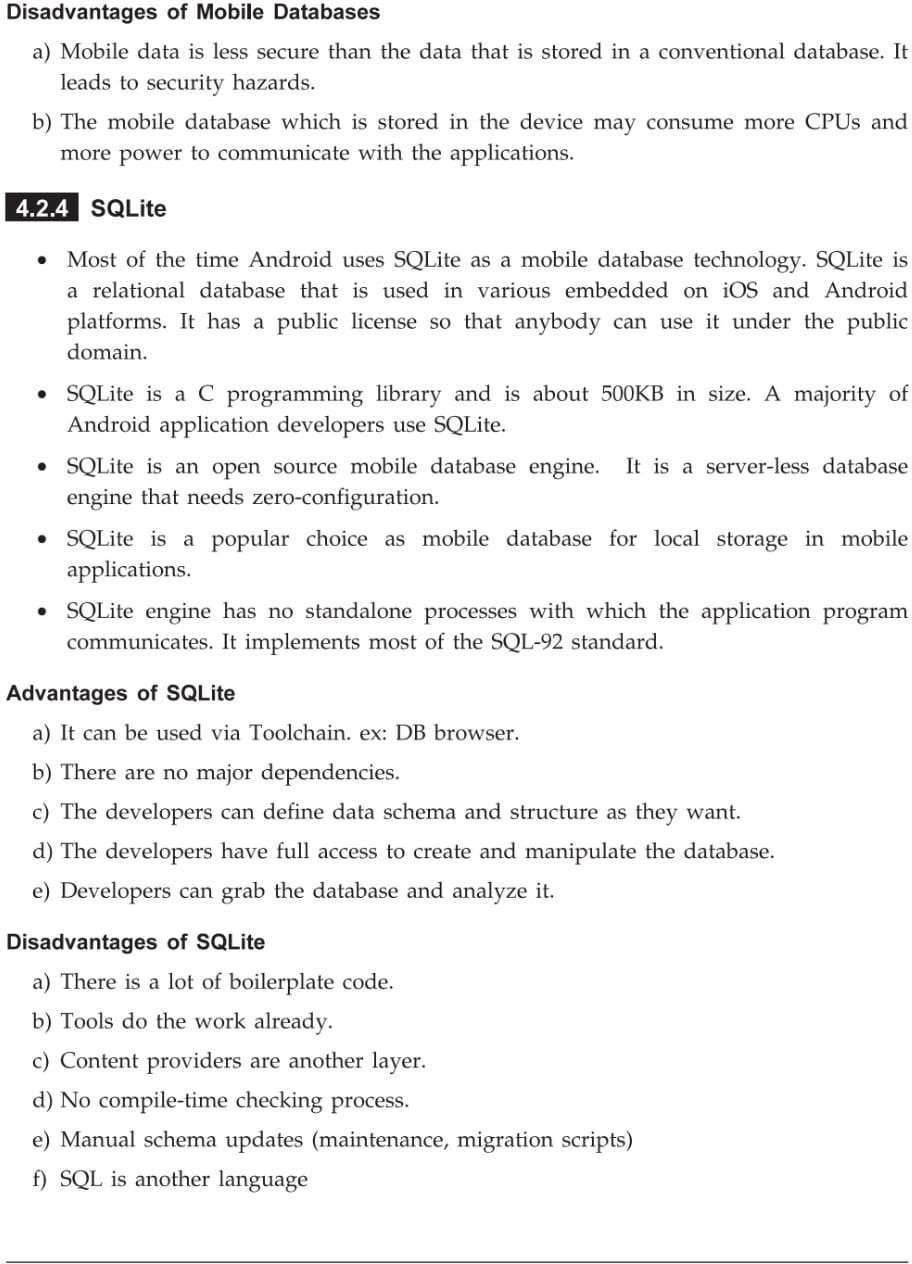 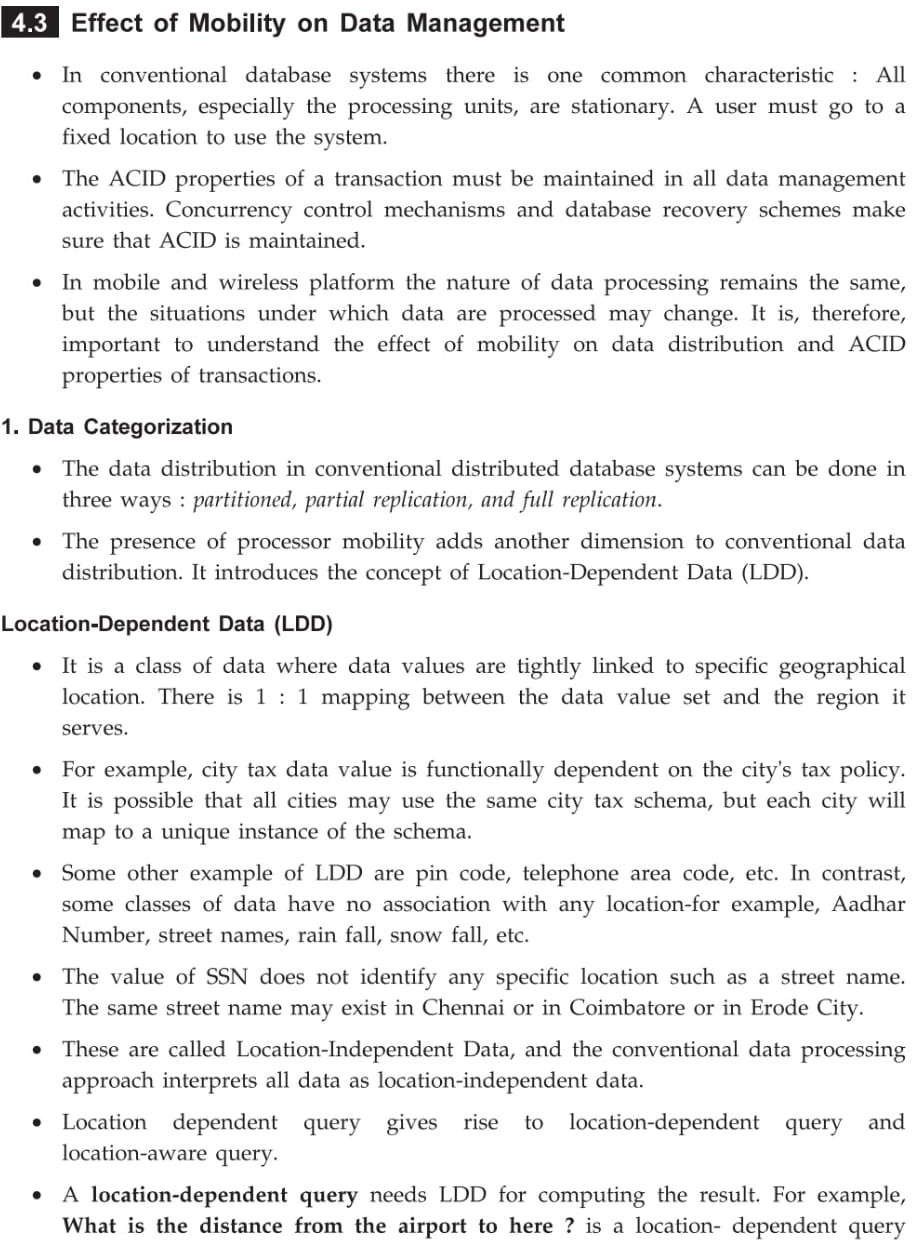 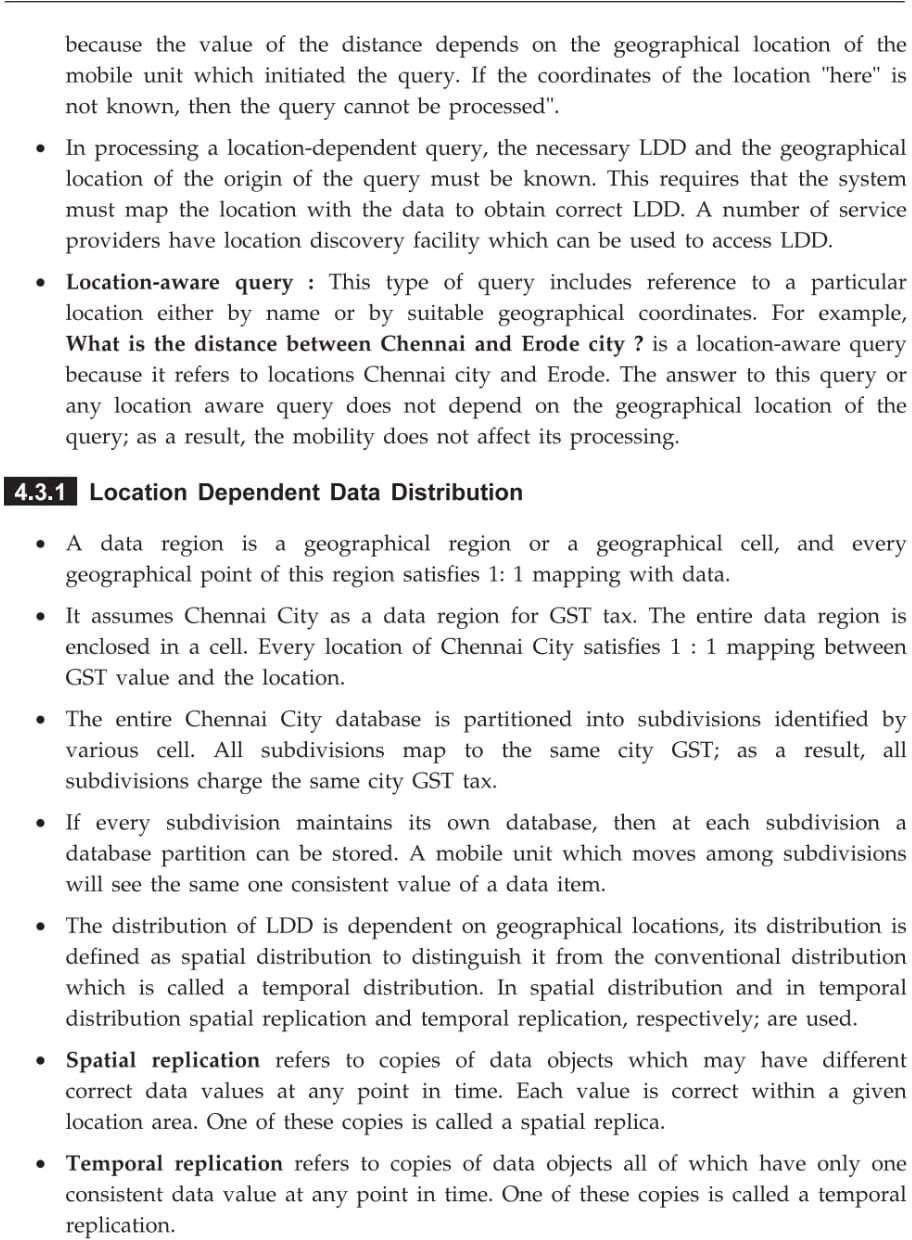 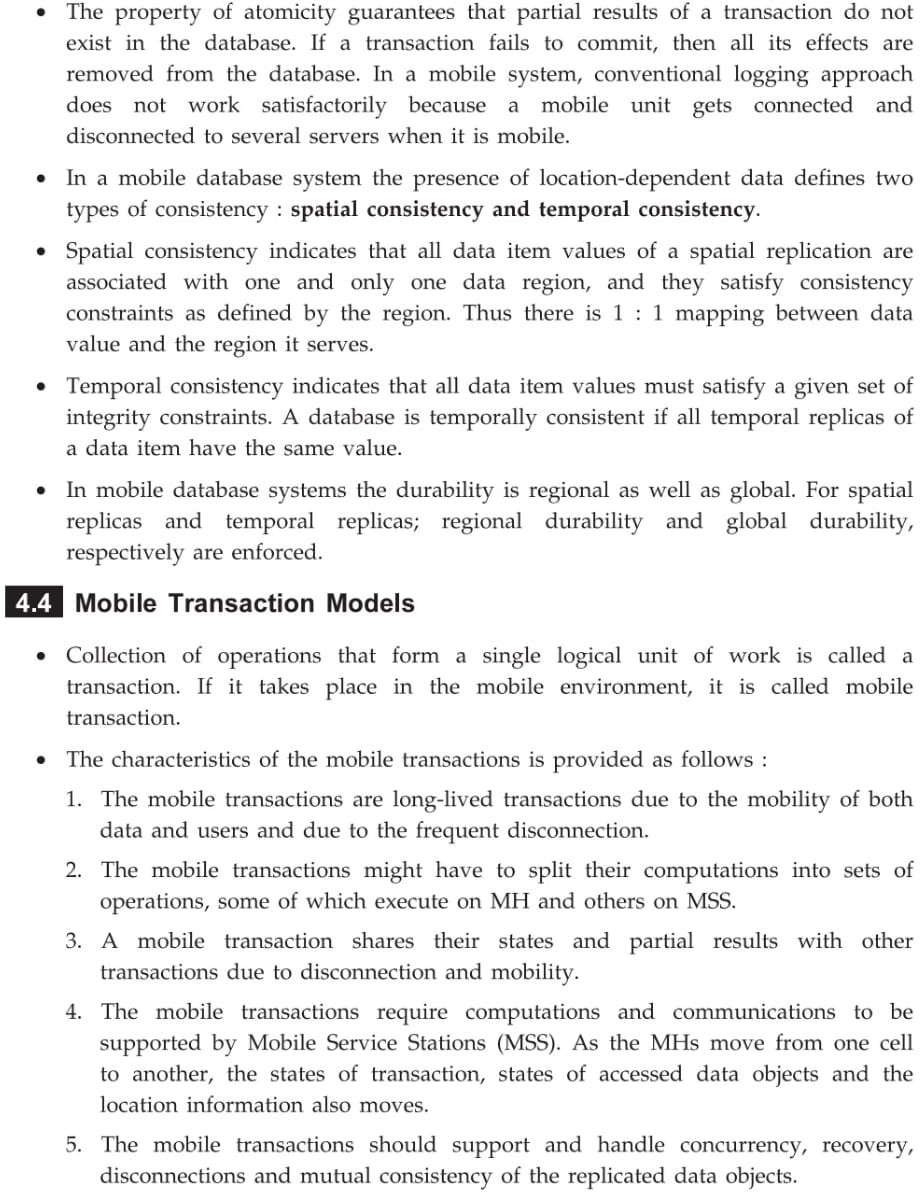 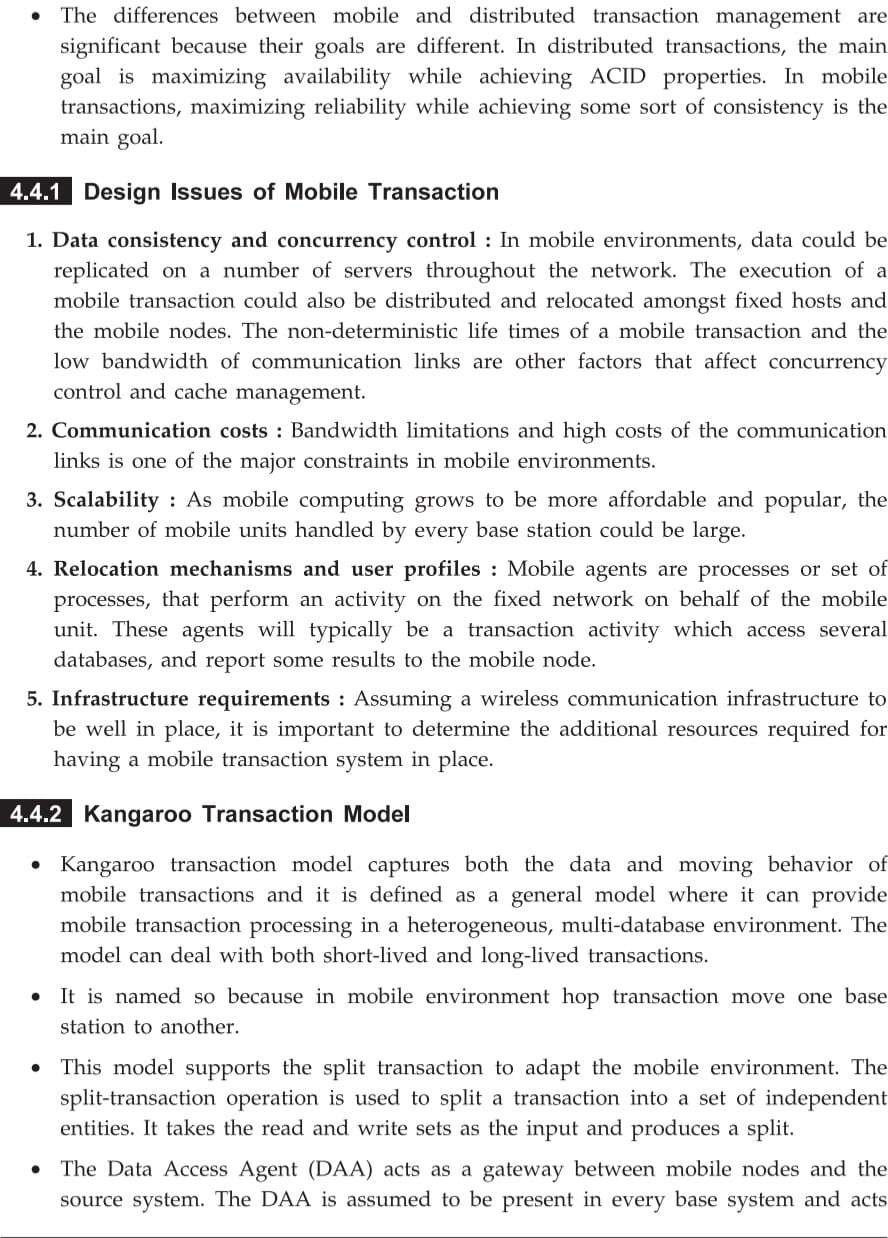 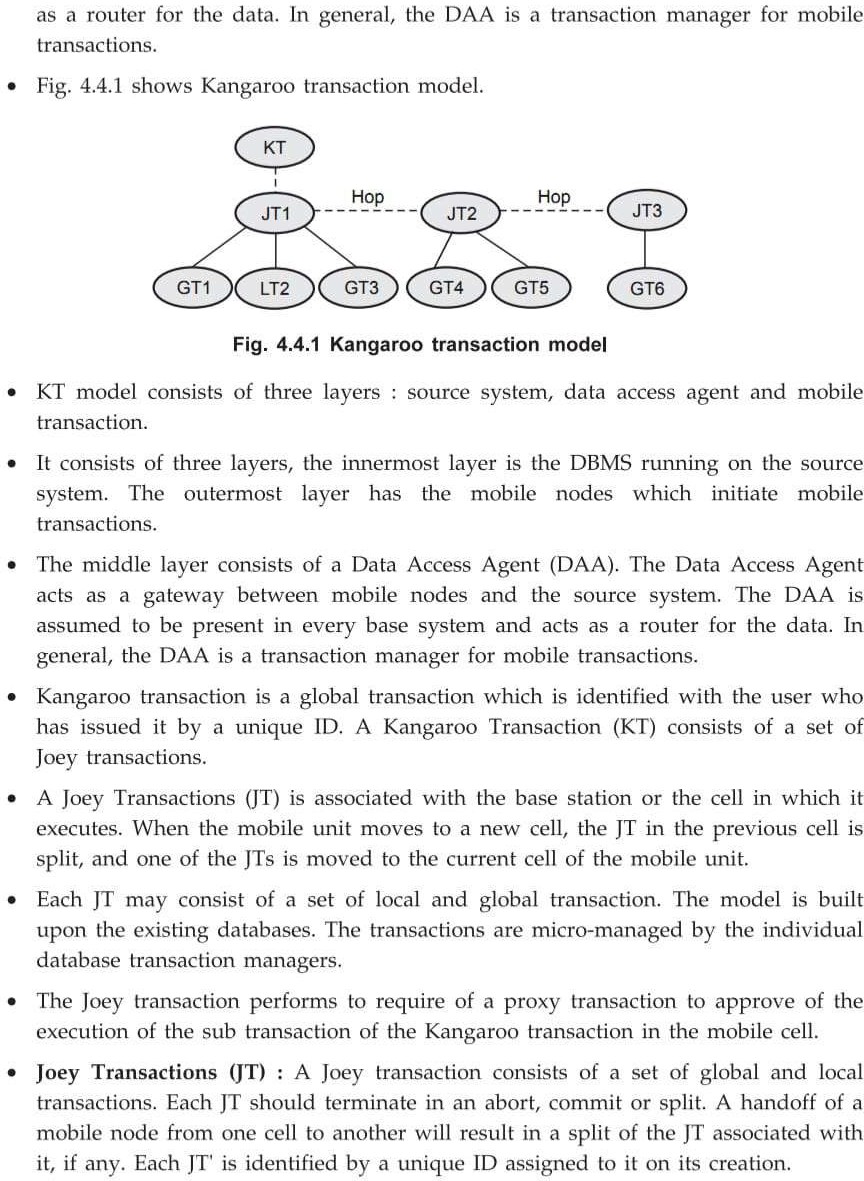 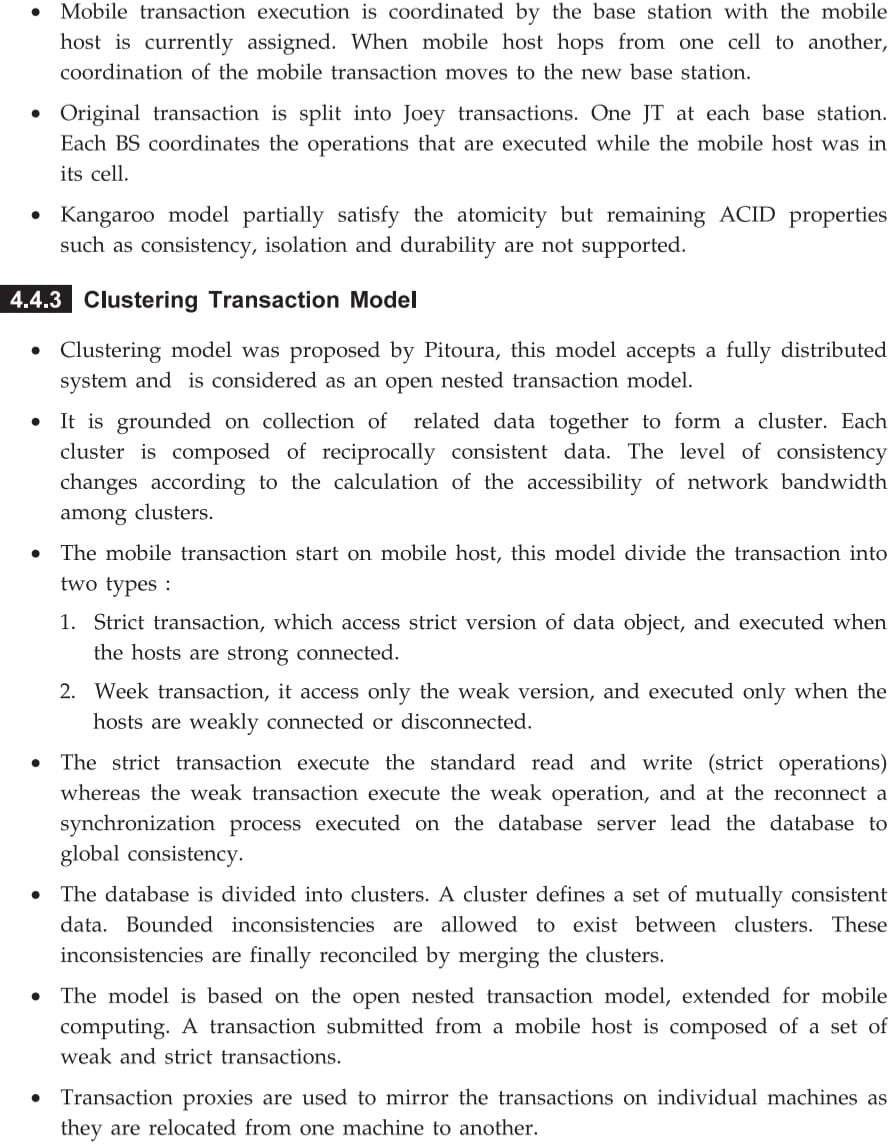 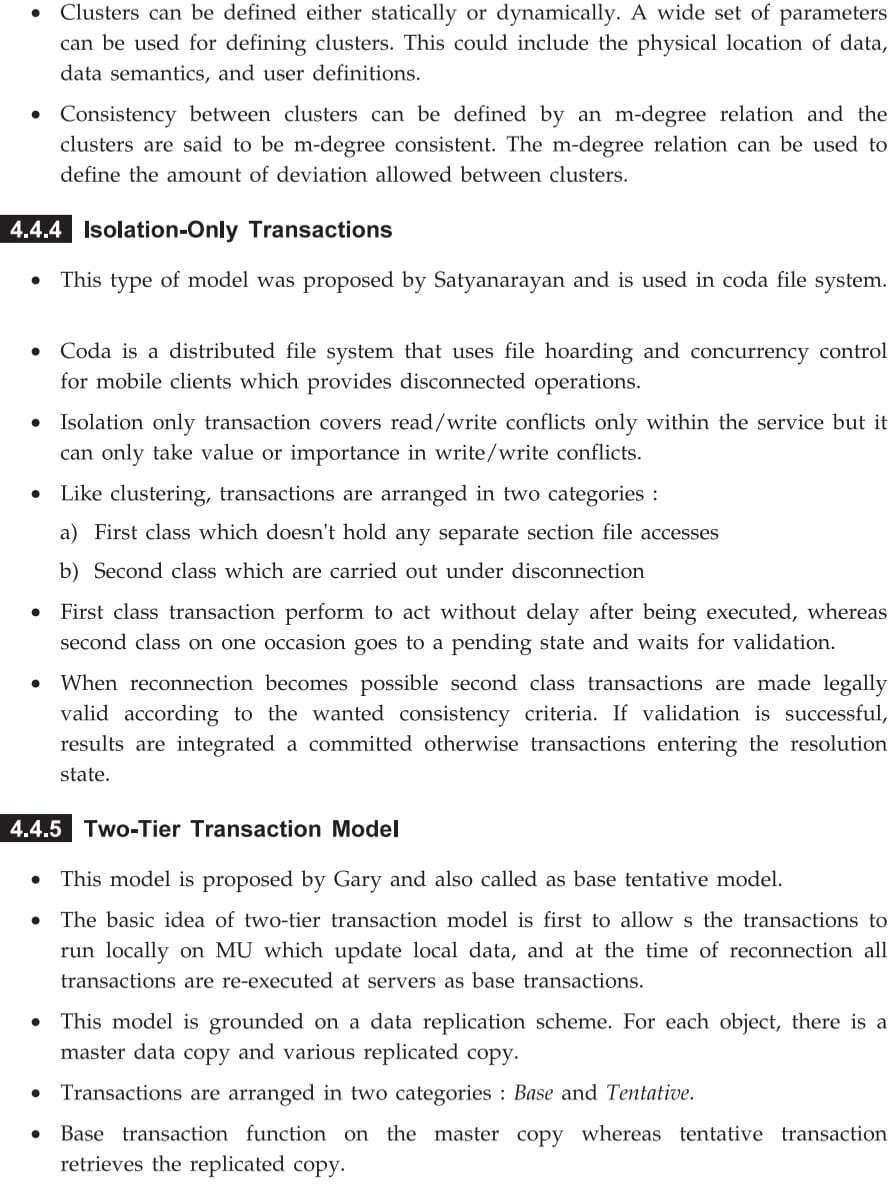 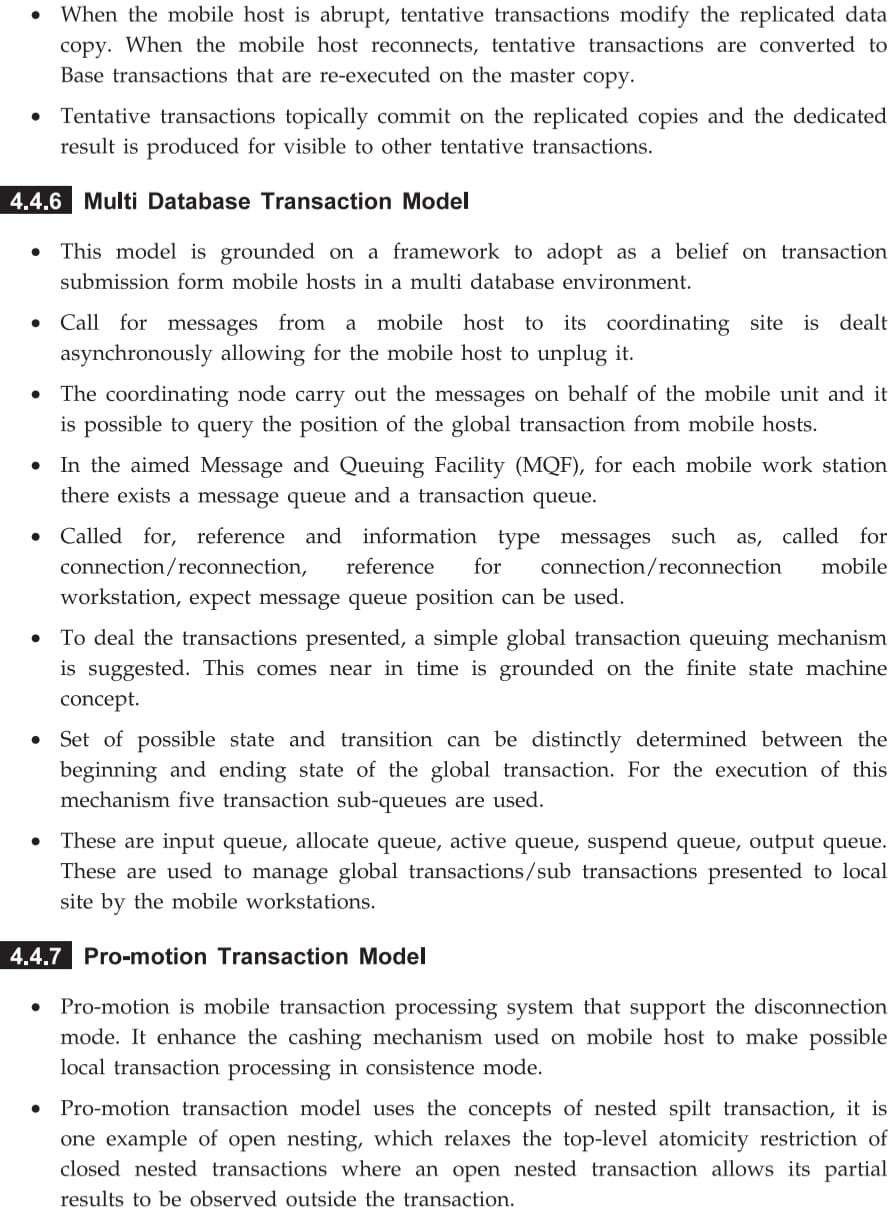 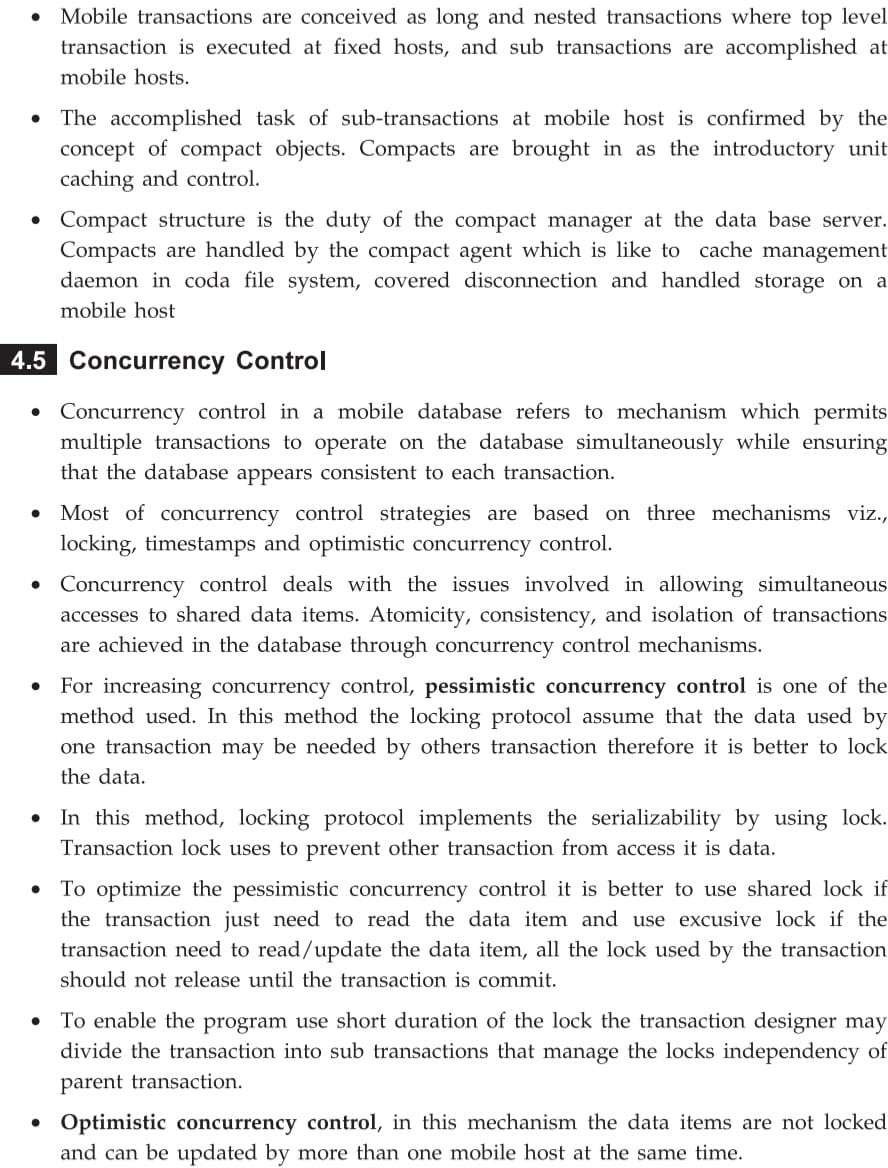 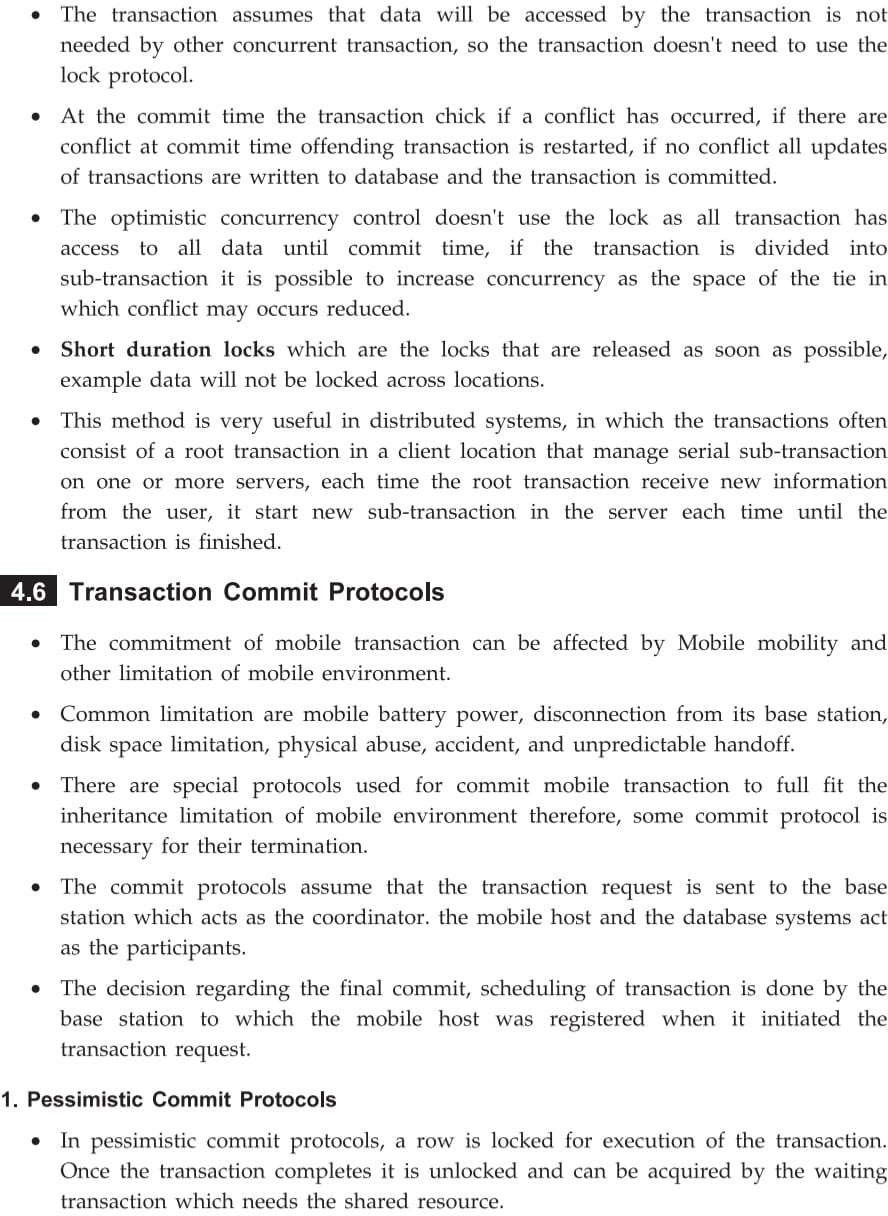 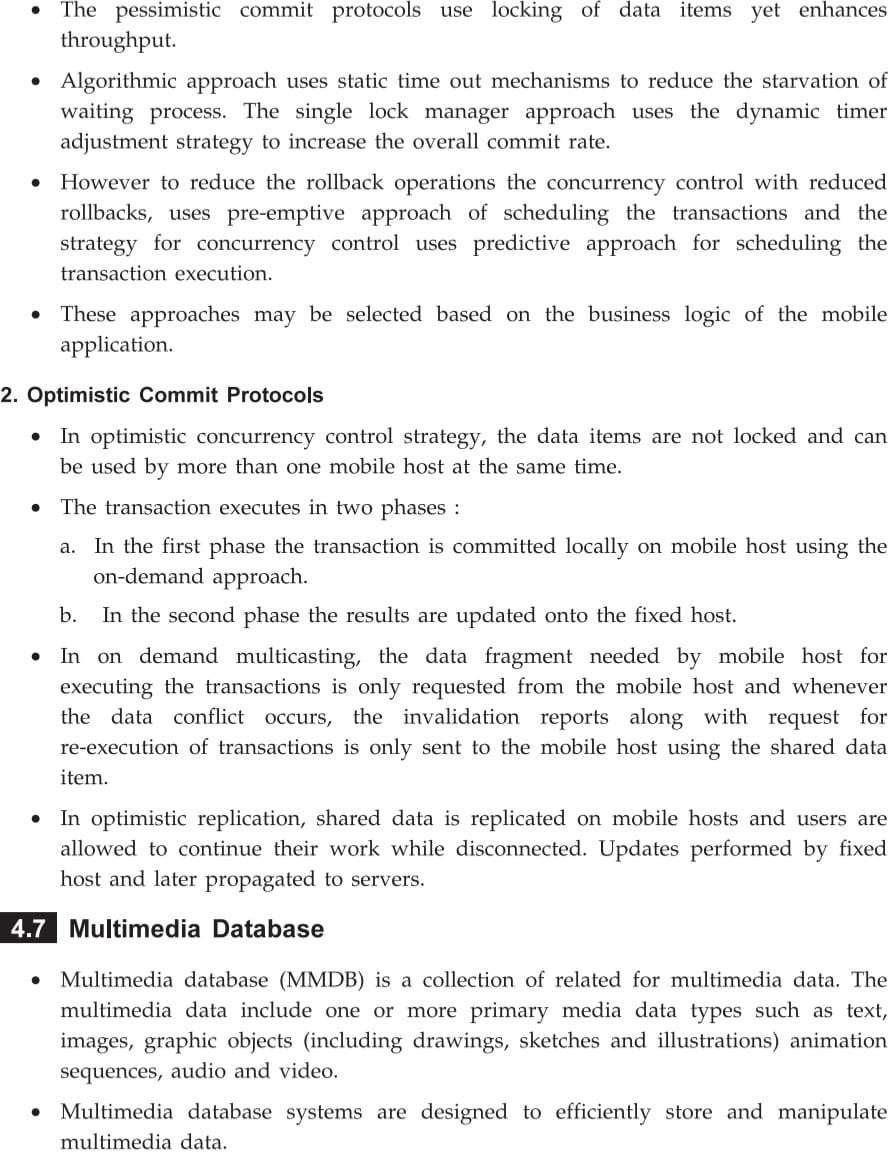 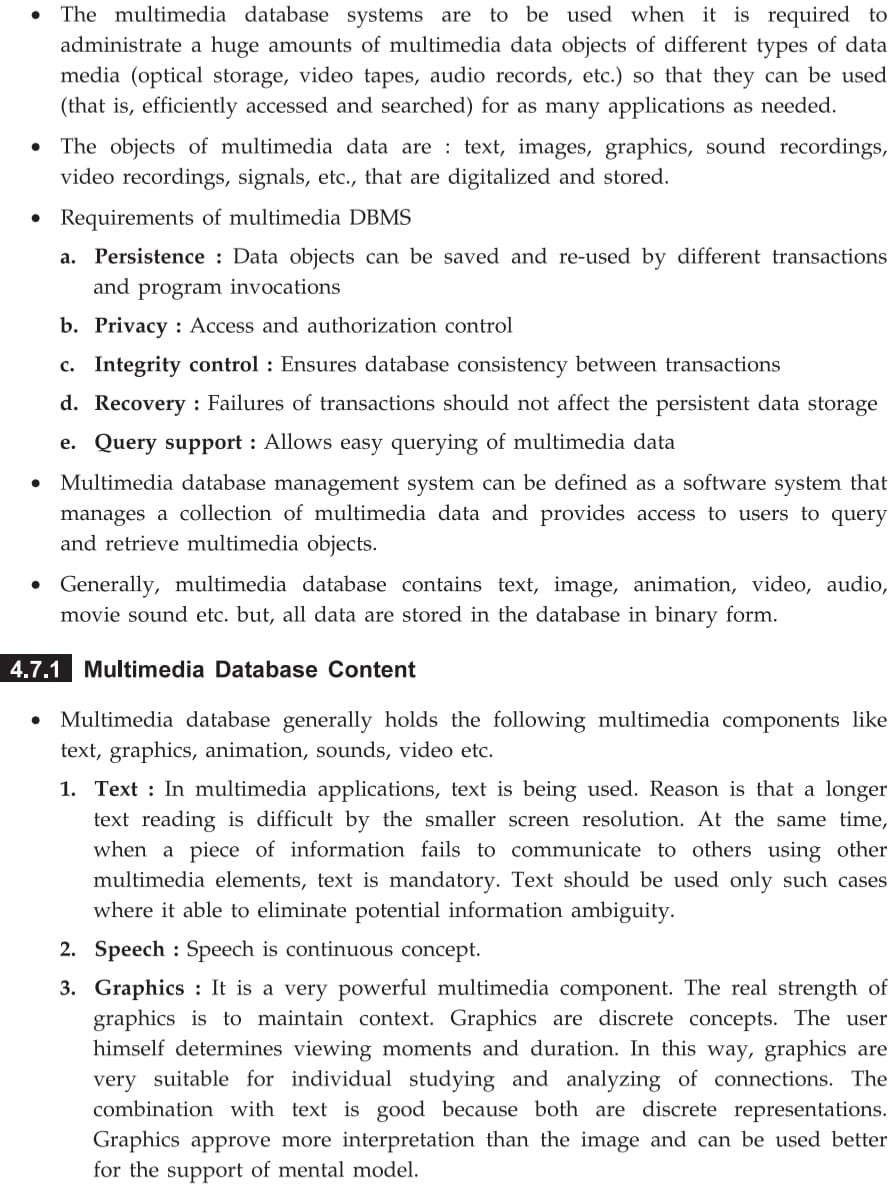 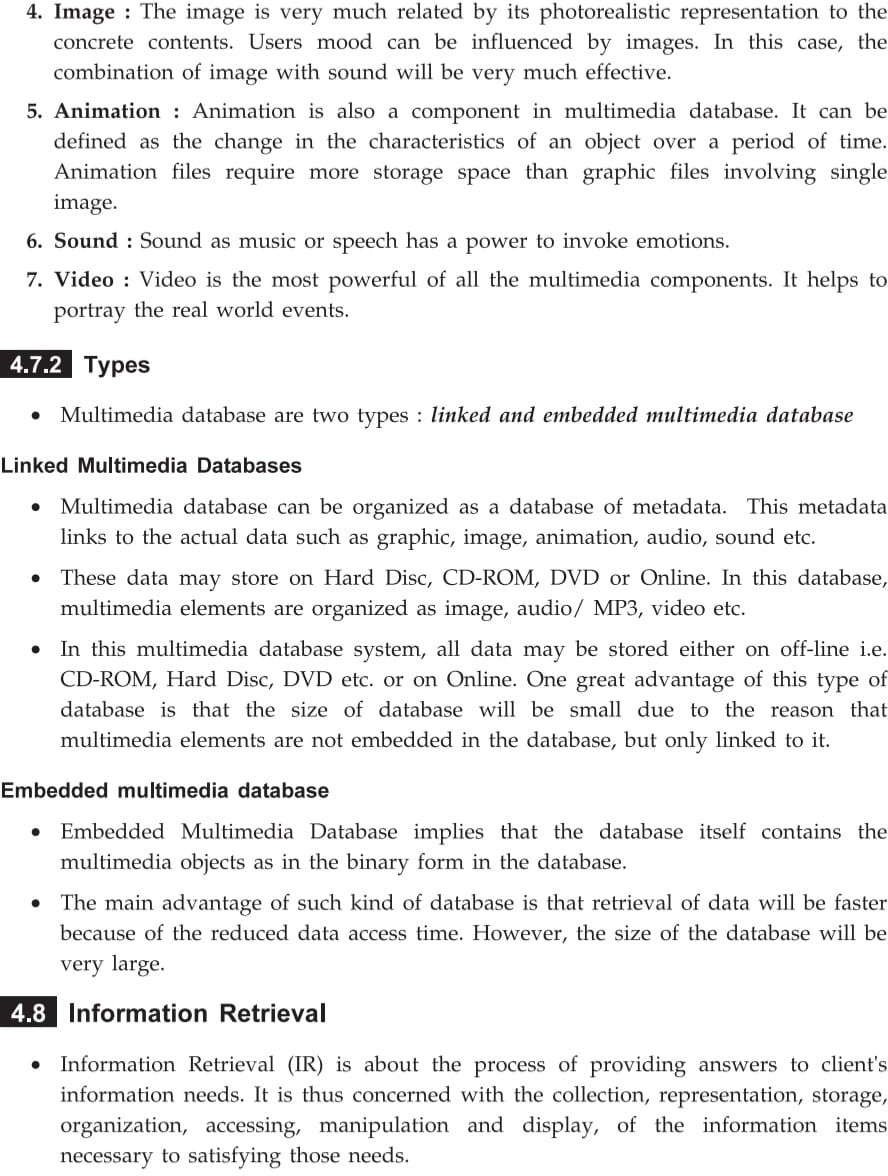 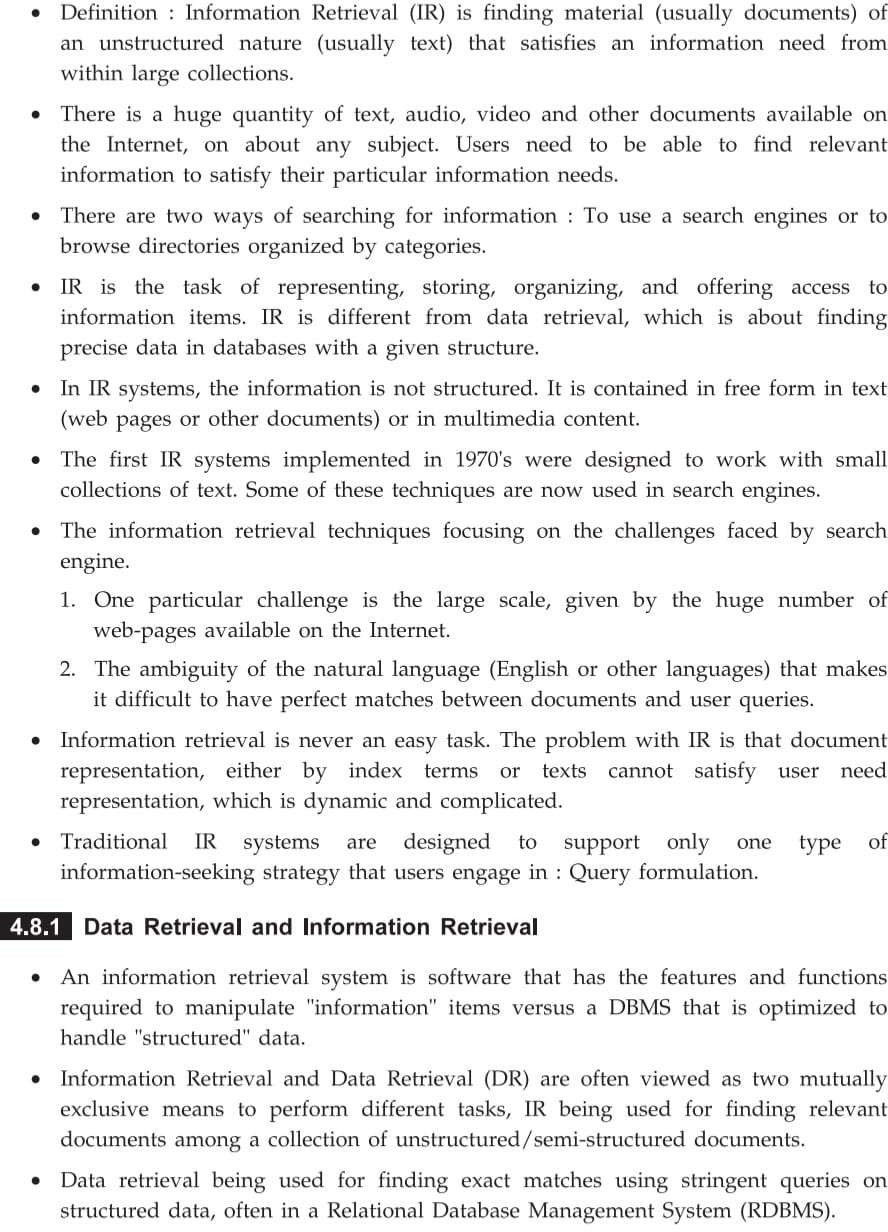 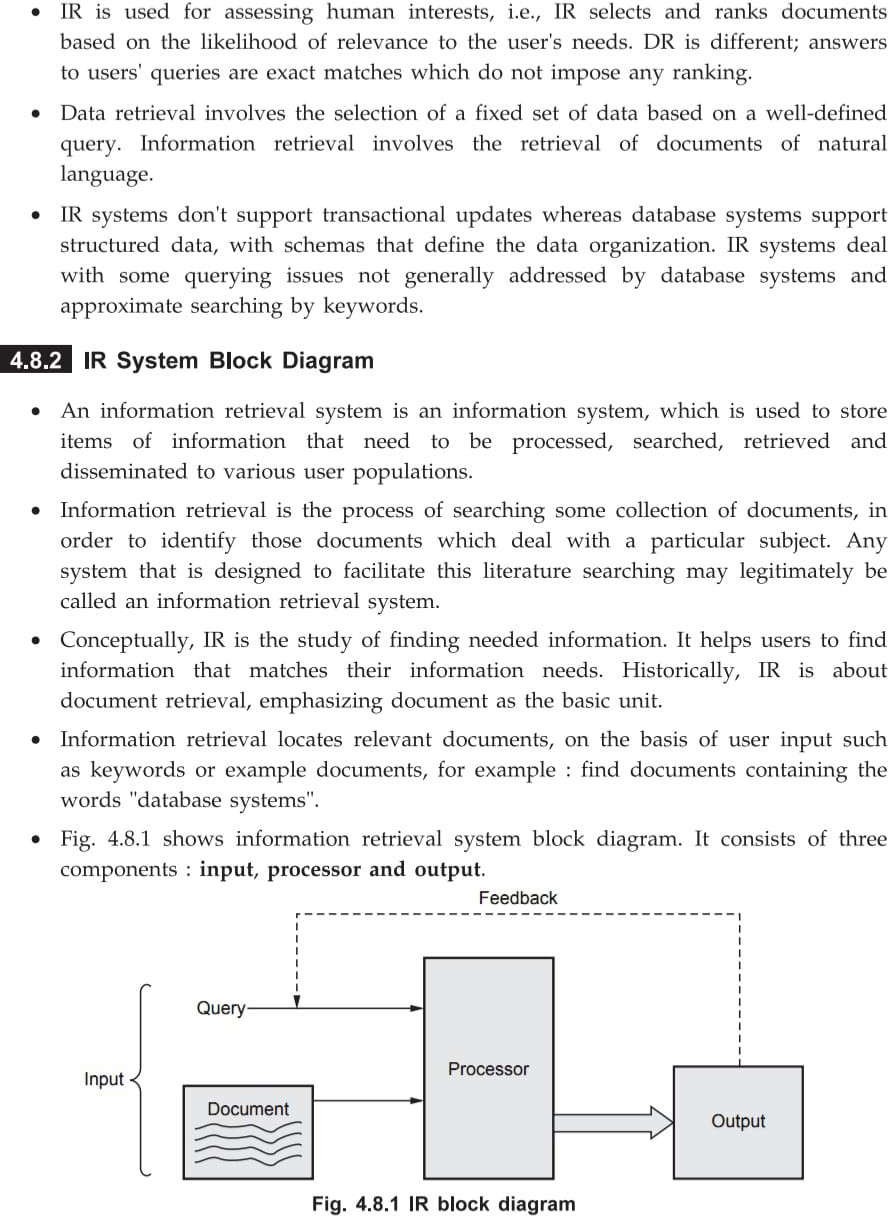 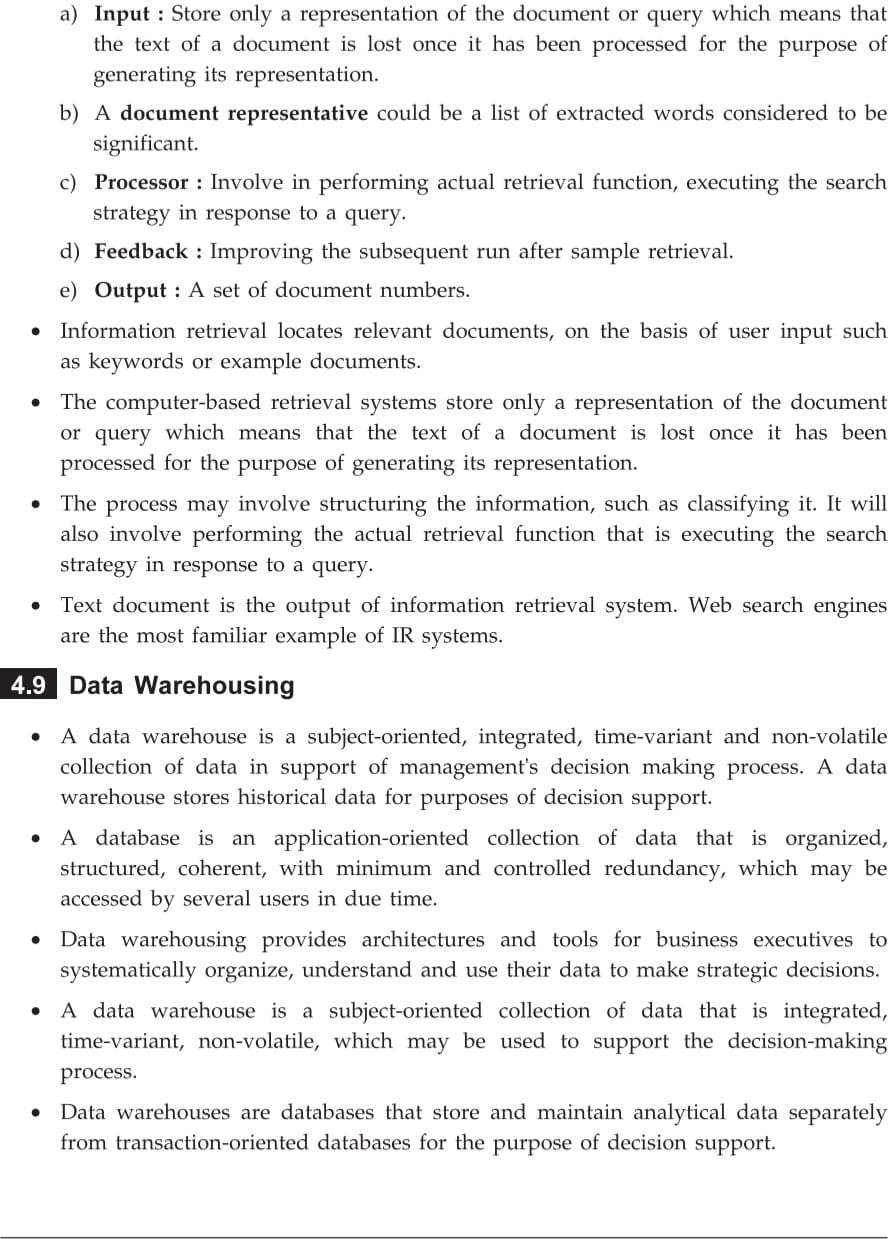 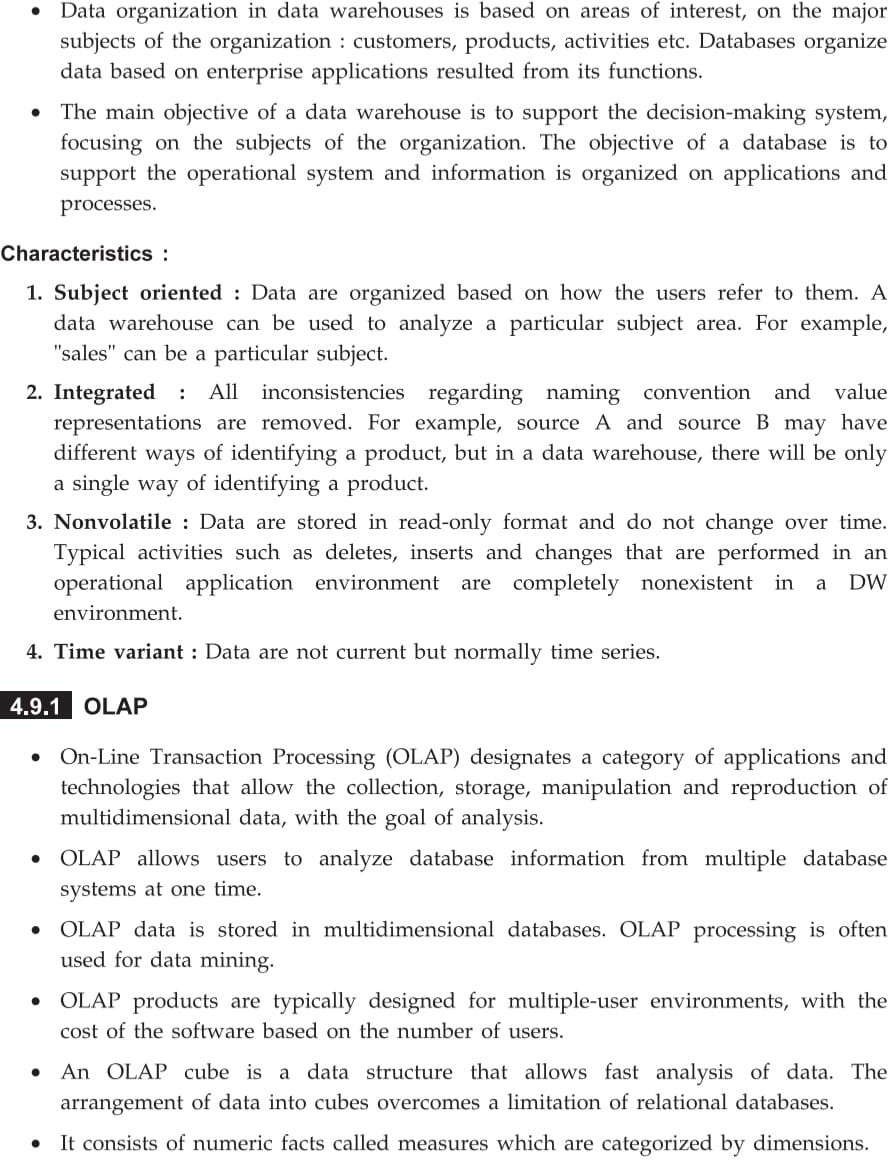 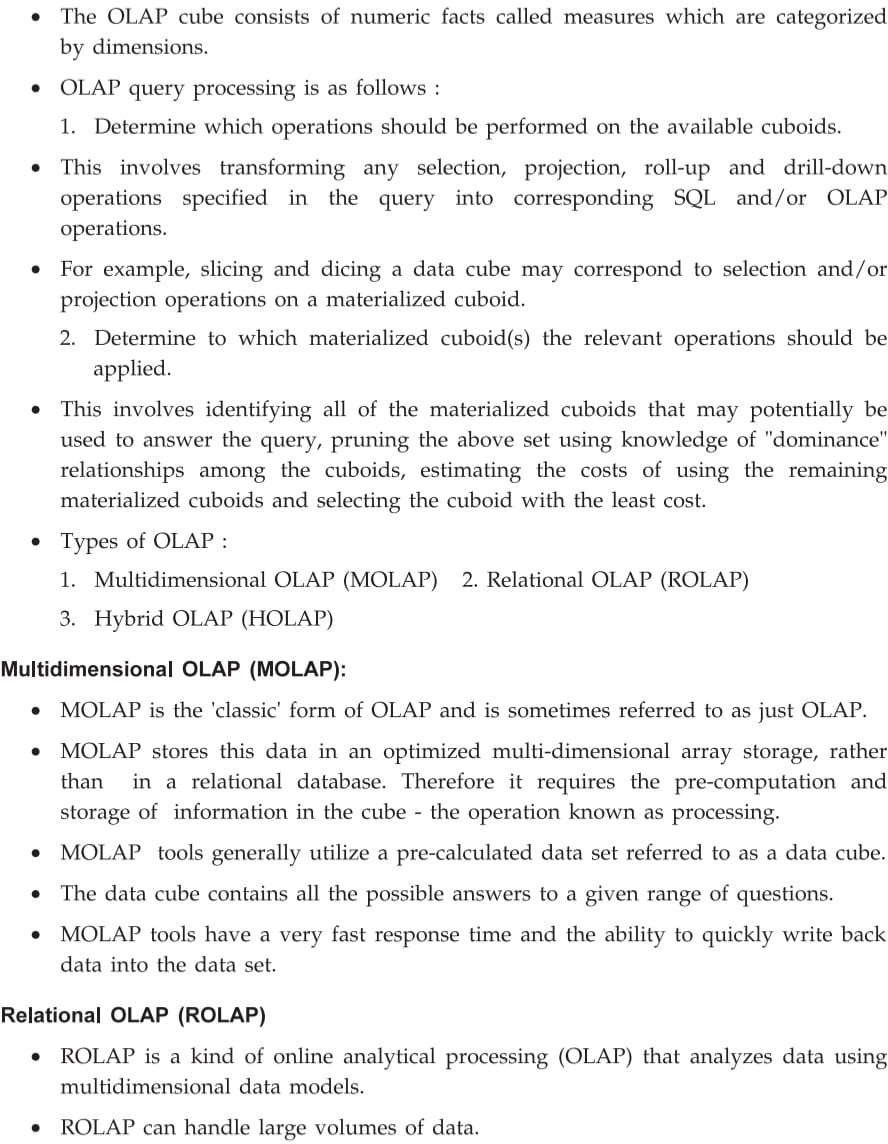 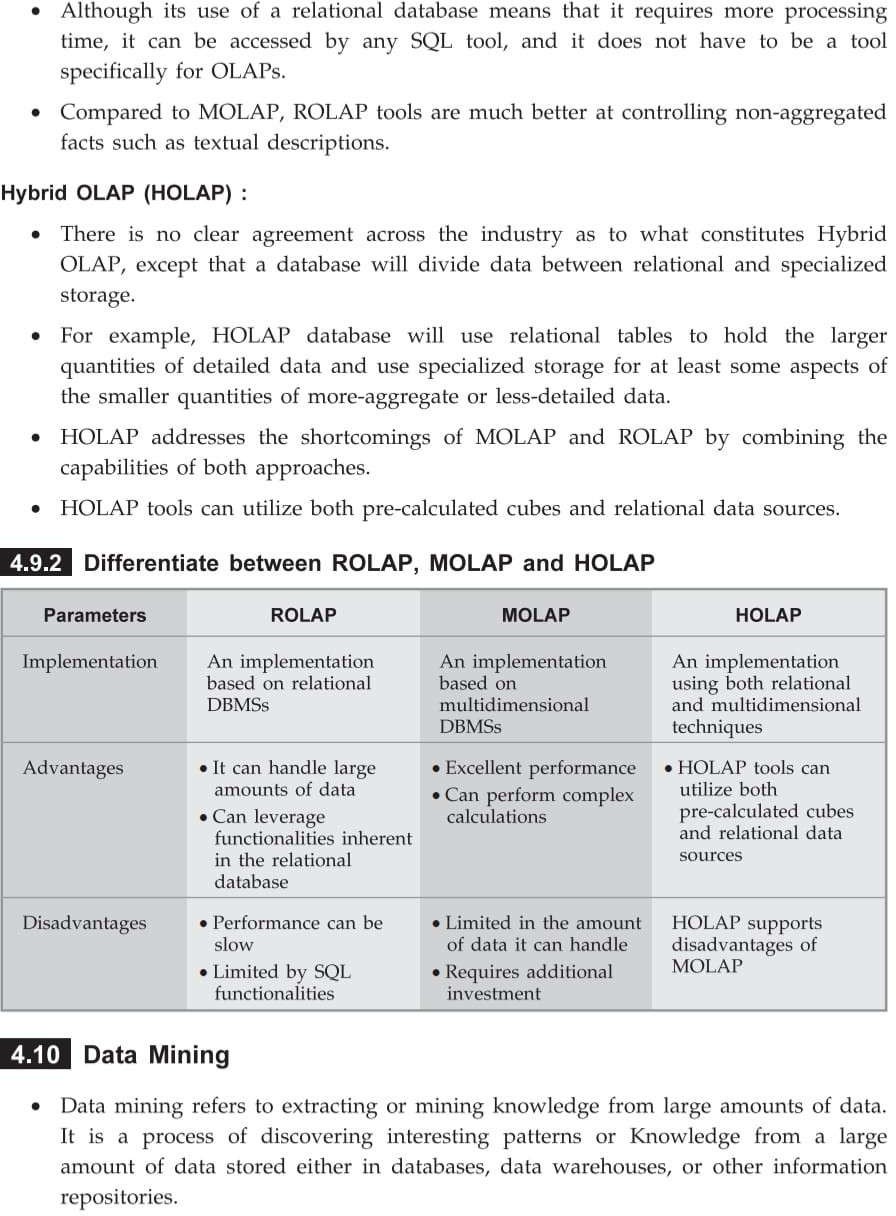 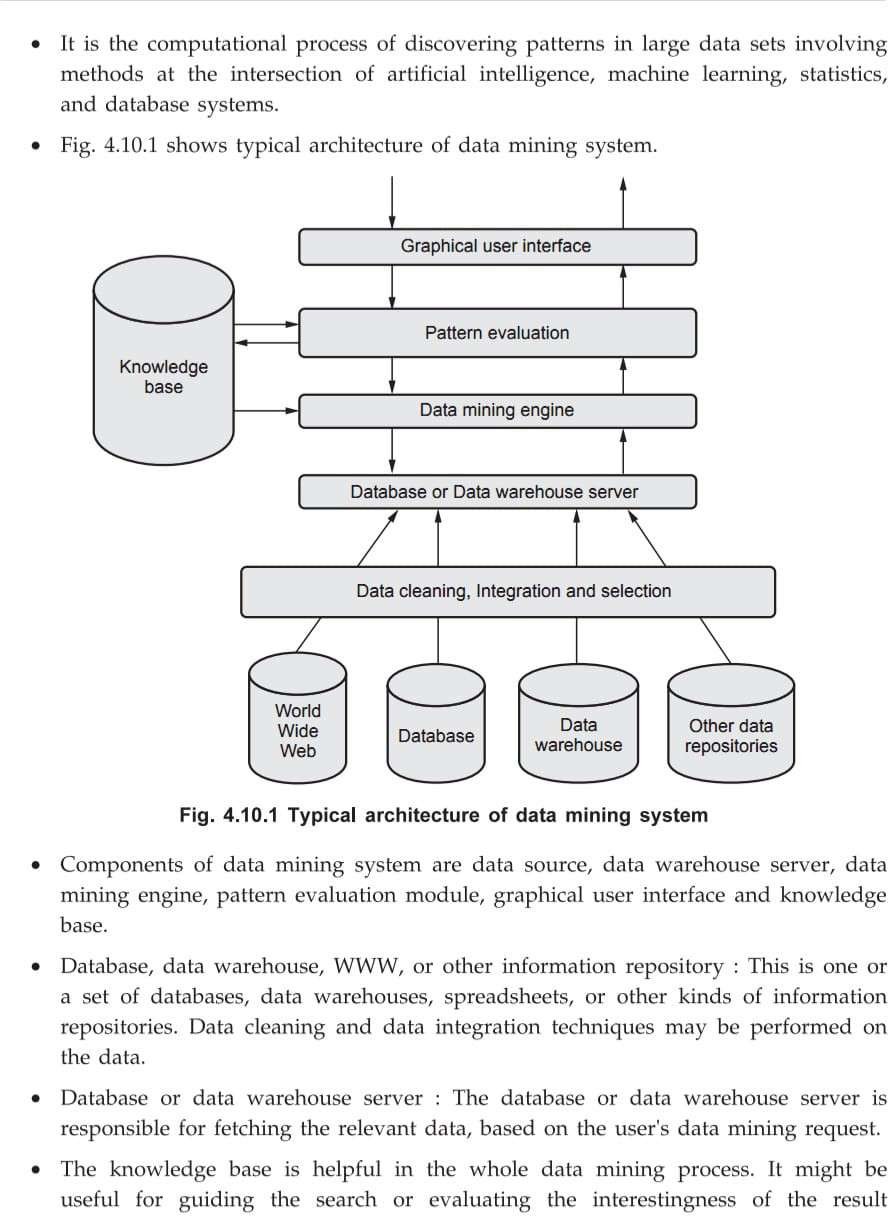 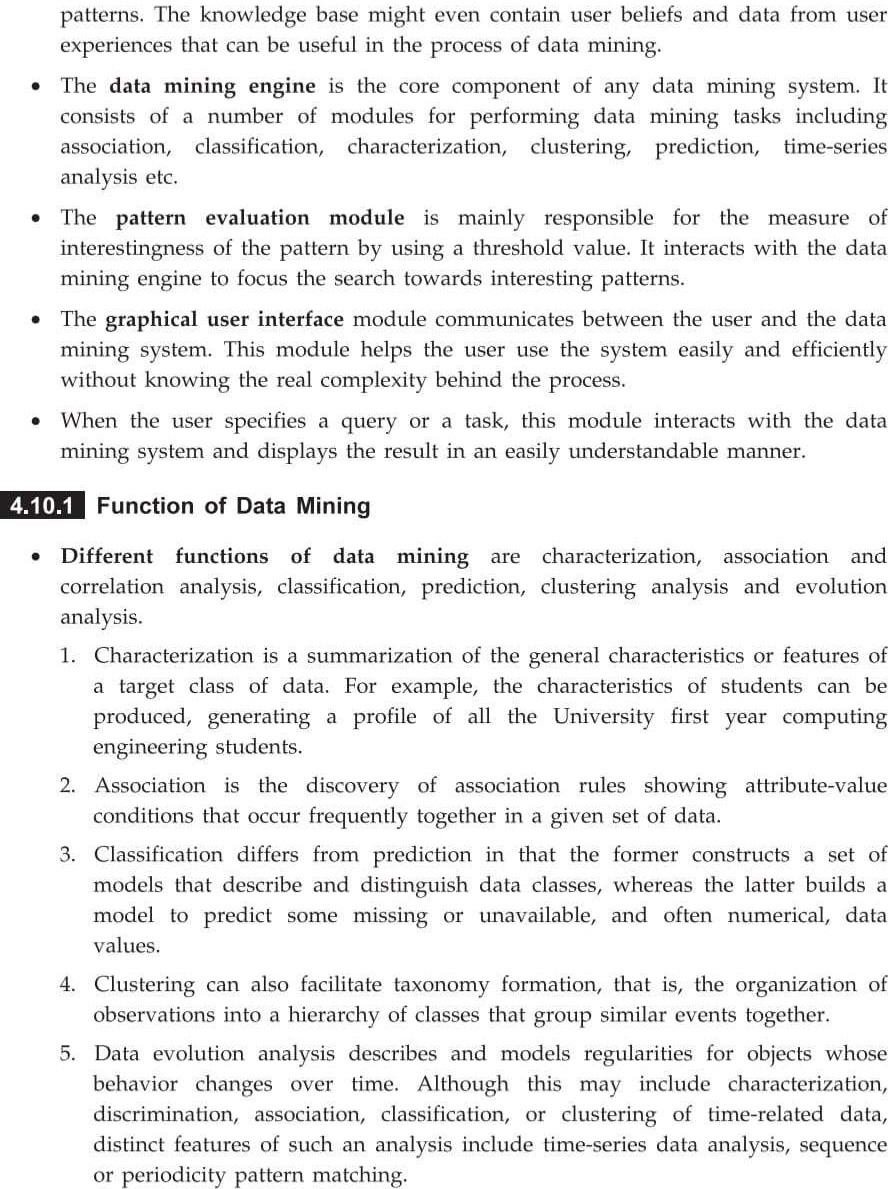 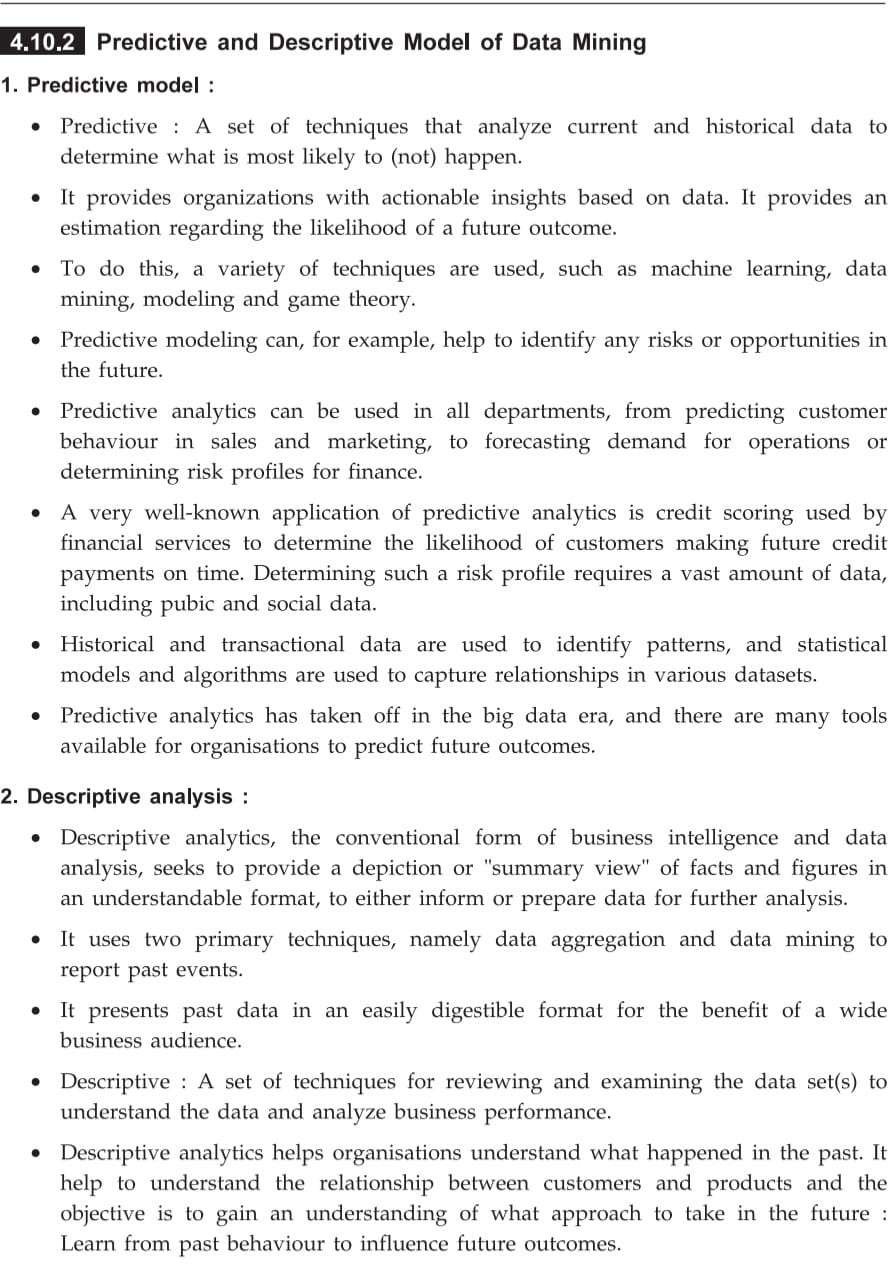 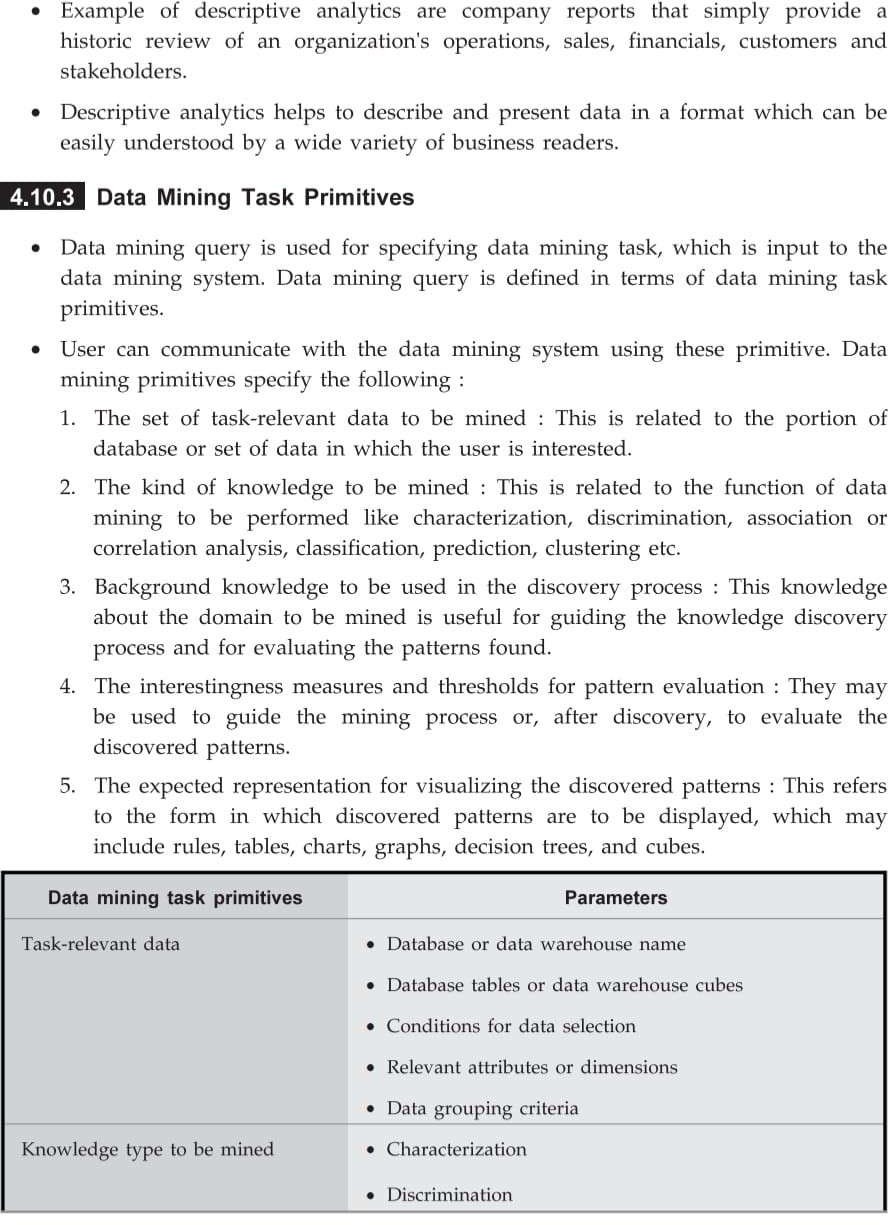 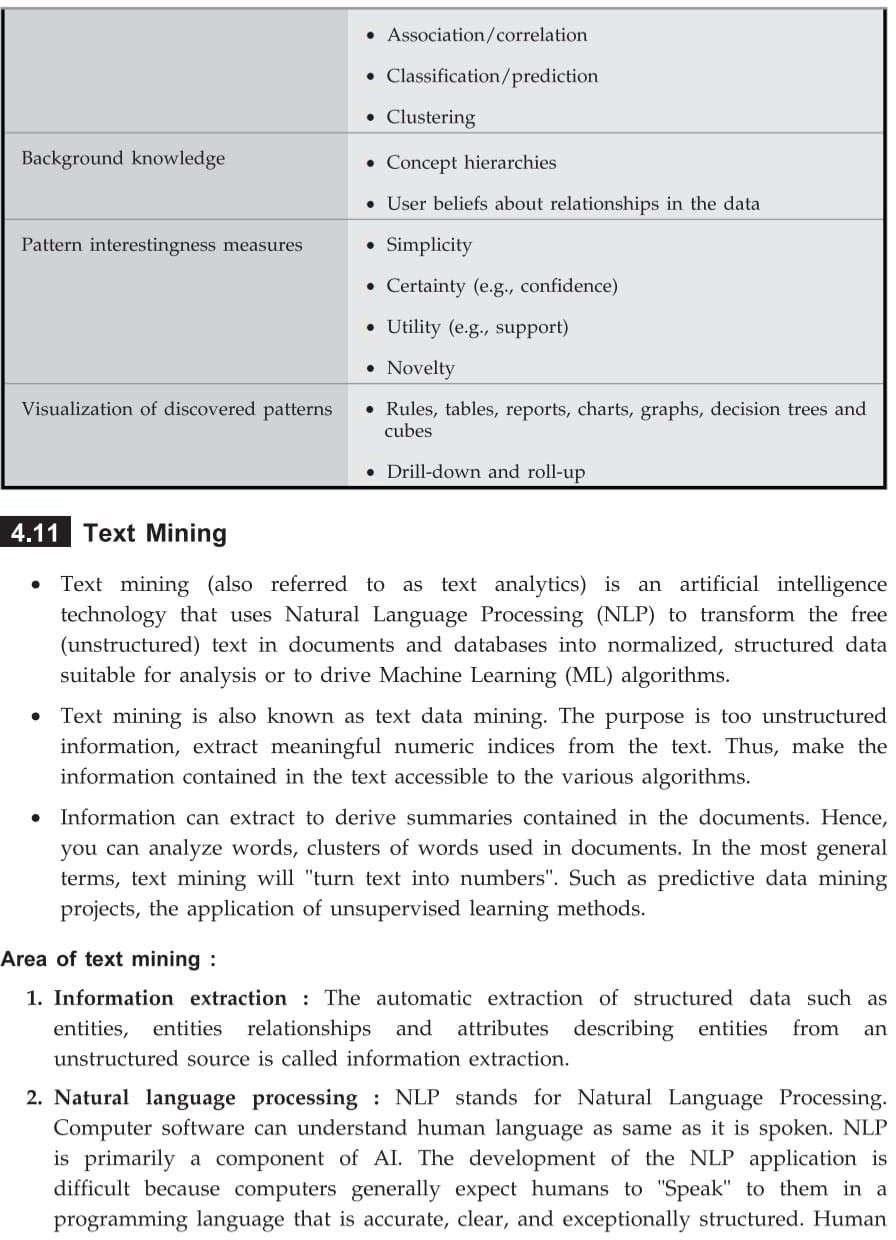 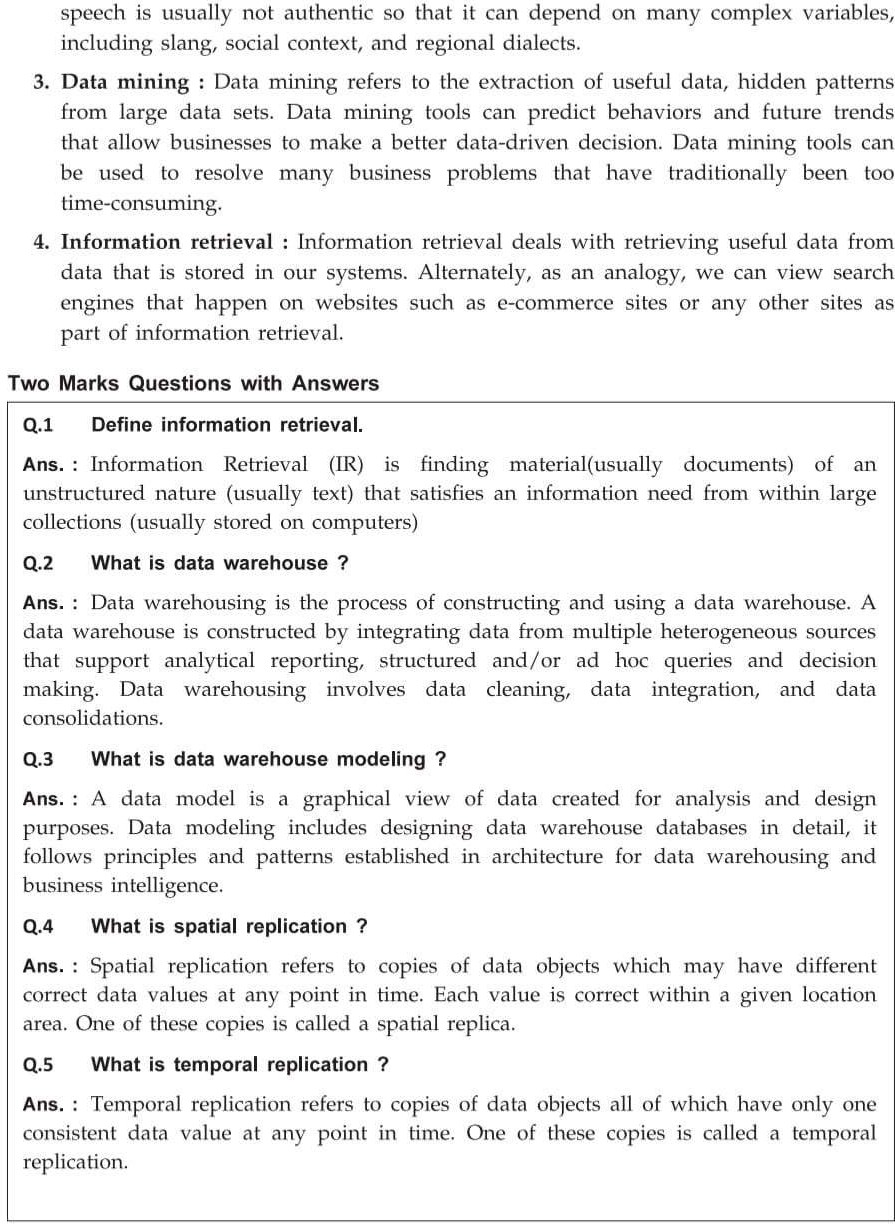 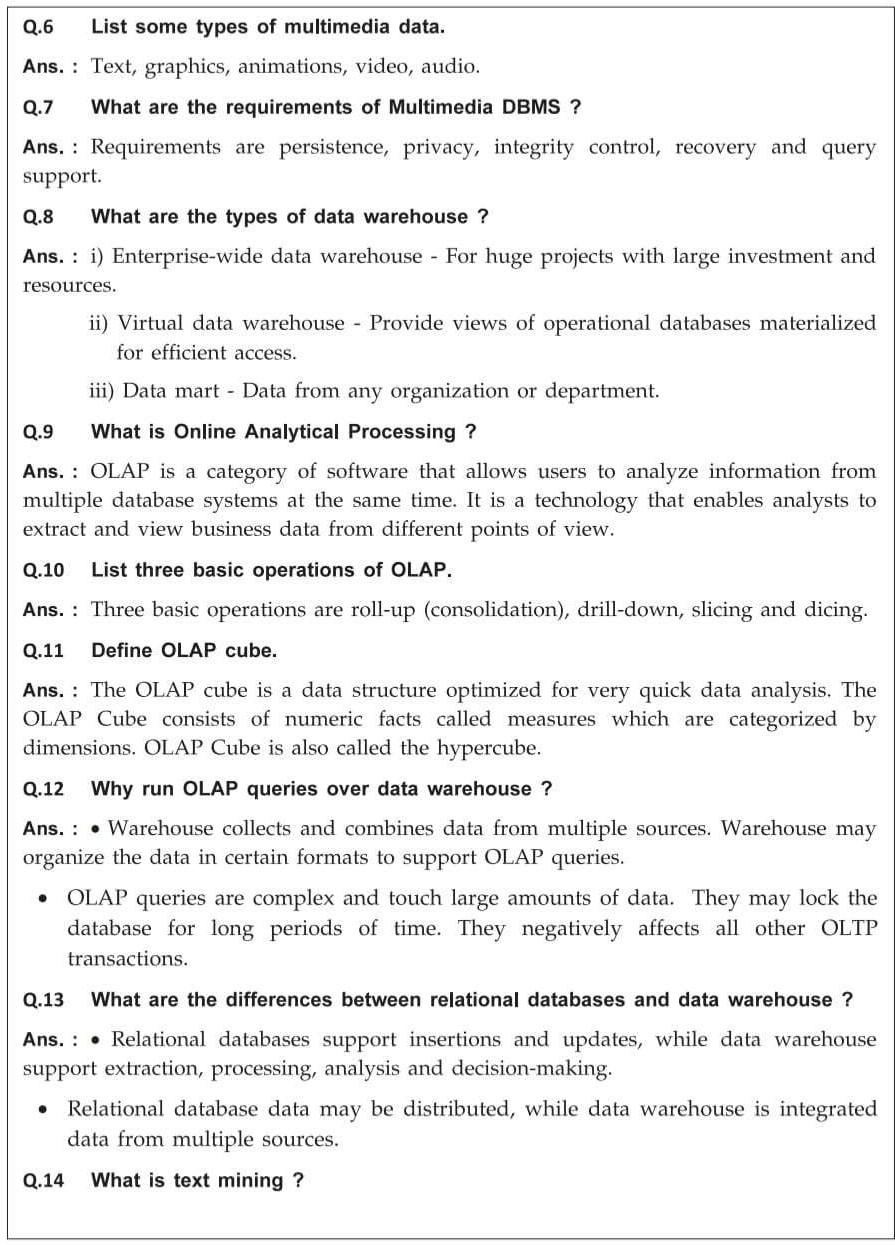 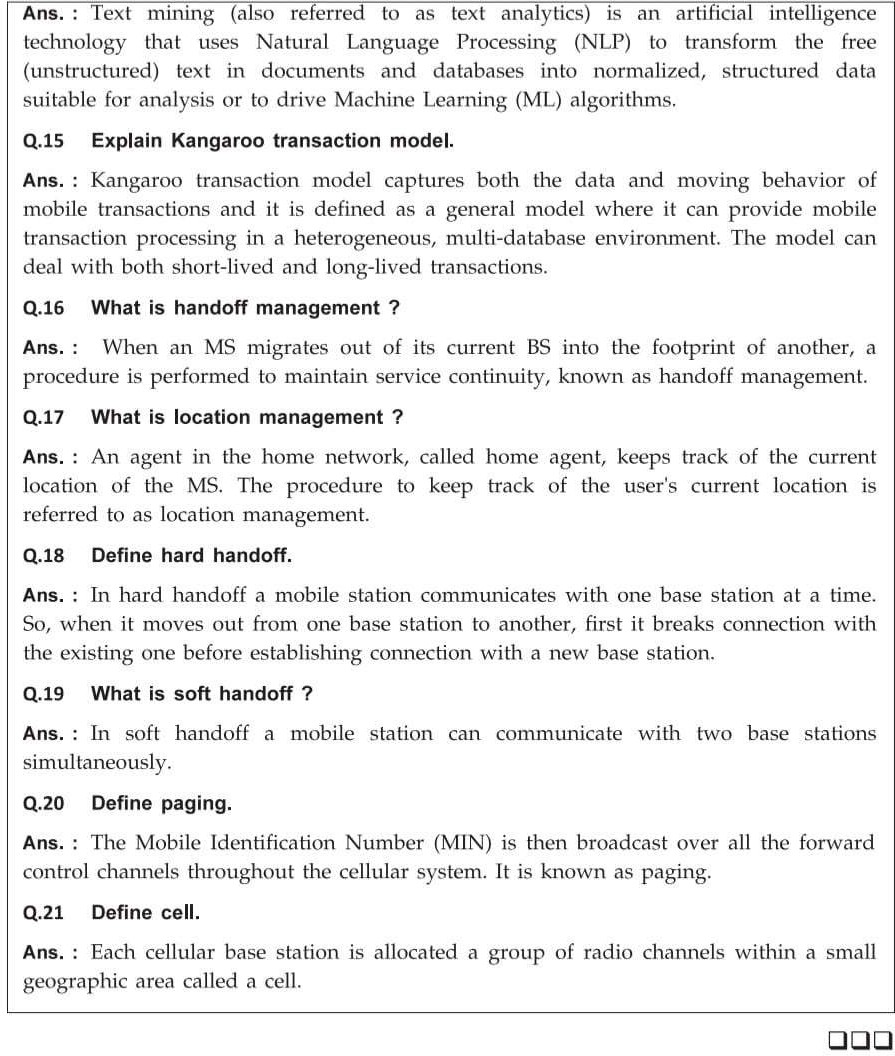 UNIT 4        ADVANCED DATA MODELS4:1Mobile Databases: Location and Handoff Management 4:2Effect of Mobility on Data Management 4:3Location Dependent Data Distribution 4:4Mobile Transaction Models 4:5Mobile Transaction Models 4:6Concurrency Control 4:7Transaction Commit Protocols4:8Multimedia Databases4:9Information Retrieval4:10Data Warehousing4:11 Data Mining4:12Text Mining